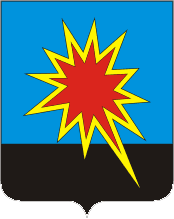 КЕМЕРОВСКАЯ ОБЛАСТЬКАЛТАНСКИЙ ГОРОДСКОЙ ОКРУГАДМИНИСТРАЦИЯ КАЛТАНСКОГО ГОРОДСКОГО ОКРУГАПОСТАНОВЛЕНИЕот  30.10.2015 г.     № 232-пО внесении изменений в постановление администрации Калтанского городского округа «О внесении изменений в  муниципальную программу  «Социально-инженерное обустройство объектов социальной инфраструктуры Калтанского городского округа в период подготовки к зиме» на 2014-2017 годы» На основании постановления администрации Калтанского городского округа от 04.09.2014 г. № 243-п «О внесении изменений в постановление администрации Калтанского городского округа «Об утверждении Положения о порядке разработки и реализации муниципальных программ Калтанского городского округа», постановления администрации Калтанского городского округа от 30.10.2015 г. № 227/1-п «О внесении изменений в реестр муниципальных программ, рекомендуемых к финансированию в 2016 году»:Внести в наименование муниципальной программы «Социально-инженерное обустройство объектов социальной инфраструктуры Калтанского городского округа в период подготовки к зиме» на 2014-2017 годы» и текст следующие изменения:1.1. Цифры «2014-2017» заменить цифрами «2014-2018»; Утвердить прилагаемую муниципальную программу «Социально-инженерное обустройство объектов социальной инфраструктуры Калтанского городского округа в период подготовки к зиме» на 2014-2018 годы, определив срок действия до 2018 г. (приложение №1).Директору МАУ «Пресс-Центр г. Калтан» (Беспальчук В.Н.) обеспечить размещение настоящего постановления в газете «Калтанский вестник». Начальнику отдела организационной и кадровой работы администрации Калтанского городского округа (Верещагина Т.А.) разместить настоящее постановление на официальном сайте администрации Калтанского городского округа.5. Контроль за исполнением настоящего постановления возложить на заместителя главы Калтанского городского округа по социальным вопросам (Клюева А.Б.).И.о. главы Калтанскогогородского округа				                       Л.А. ШайхелисламоваПриложение к постановлению администрации Калтанского городского округа						   От 30.10.2015. № 232-п Муниципальная программа «Социально-инженерное обустройство объектов социальной инфраструктуры Калтанского городского округа в период подготовки к зиме» на 2014-2018 г.г.»Паспорт программы1. Содержание проблемы и необходимость ее решенияОдним из приоритетов социальной политики Калтанского городского округа является обеспечение комфортных условий проживания, доступности  социально-инженерных услуг  для населения.Следствием износа и технологической отсталости объектов инфраструктуры является низкое качество предоставления социально-бытовых услуг, несоответствие запросам потребителей. Отмечается повсеместное несоответствие фактического объема инвестиций в модернизацию объектов минимальным их потребностям.Планово - предупредительный ремонт сетей и оборудования практически полностью уступил место аварийно - восстановительным работам. Это ведет к снижению надежности.Неэффективное использование природных ресурсов выражается в потерях воды, тепловой и электрической энергии в процессе производства и транспортировки ресурсов до потребителей.Таким образом, подготовка объектов социально - инженерной  инфраструктуры отвечает стратегическим интересам  городского  округа и позволит:Обеспечить более комфортные условия проживания населения города путем повышения качества предоставляемых услуг;Обеспечить более рациональное использование самих ресурсов;Улучшить экологическое состояние территории городского округа. 2. Цели и  задачи программыЦелью Программы  является создание условий для проведения социально      инженерной инфраструктуры и соответствие стандартам качества, обеспечивающим комфортные условия проживания и эксплуатации. Для достижения поставленной цели предполагается решить следующие задачи:Провести капитальный ремонт объектов программы с целью снижения износа;Снижение издержек производства  и себестоимости услуг;Развитие деятельности по управлению муниципальными объектами с привлечением частного бизнеса;Обеспечение государственной и муниципальной поддержки процесса модернизации объектов. 3. Система программных мероприятийПрограммные мероприятия включают в себя спектр вопросов в области капитального ремонта объектов социально-бытовой инфраструктуры, затрагивающих все ее стороны.Основные мероприятия, направленные на развитие социально-бытовой инфраструктуры:-Ремонт пола;-Замена оконных блоков;-Монтаж освещения.Указанные мероприятия направлены на решение вопросов по поддержанию объектов жизнеобеспечения города, капитальный ремонт жилищного фонда. 4. Ресурсное обеспечение программыФинансирование программных мероприятий будет осуществляться из средств местного бюджета.Дополнительное финансирование в целях содействия в реализации мероприятий Программы может осуществляться из других, не запрещенных законодательством РФ источников.5.Оценка эффективности осуществления программыВыполнение мероприятий Программы позволит получить результаты в следующих сферах:Производственной;Экологической;Социальной.Производственная сфера:Создать условия выполнения производственных программ организаций;Снизить потери при производстве, транспортировании и использовании энергоресурсов;Обеспечить финансовое оздоровление предприятий;Обеспечить условия для снижения издержек и повышение качества предоставления  социально-бытовых услуг;Обеспечить инвестиционную привлекательность объектов социально- бытового назначения.6. Организация управления программой и контроль за ходом ее реализации Управление реализацией Программы осуществляет директор Программы – заместитель главы Калтанского городского округа по социальным вопросам, Совет народных депутатов Калтанского городского округа. Контроль за реализацией Программы осуществляет глава Калтанского городского округа.Разработчик Программы представляет в администрацию Калтанского городского округа отчет о выполнении Программы.Программные мероприятия8. Целевые индикаторыНаименование муниципальной программы«Социально-инженерное обустройство объектов социальной инфраструктуры Калтанского городского округа, в период подготовки к зиме» на 2014-2018 годыДиректор муниципальной программыЗаместитель главы Калтанского городского округа по социальным вопросам Клюева А.Б.Ответственный исполнительПрограммыАдминистрация Калтанского городского округа (Администрация КГО);Исполнители муниципальной программыМБУЗ «Центральная городская больница» (далее МБУЗ «ЦГБ»);Управление социальной защиты населения;МКУ «Центр социального обслуживания населения»; МКУ «Социально-реабилитационный центр для несовершеннолетних»;МКУ «Управление культуры» Калтанского городского округа»;МКУ Управление молодежной политики и спорта Калтанского городского округа;МКУ Управление образования администрации Калтанского городского округа;Цели муниципальной программыСоздание условий для приведения жилищного фонда, объектов социально- бытового назначения в соответствие со стандартами качества, обеспечивающими комфортные условия проживания граждан и эксплуатацииЗадачи муниципальной программыМодернизация объектов  социально-бытового назначения с целью снижения износа;Срок реализации муниципальной программы2014-2018 г.г.Объемы и источники финансирования муниципальной программы в целом и с разбивкой по годам ее реализацииВсего по программе: 21015,450,34 тыс. рублей, в том числе:2014 год –15865,2 тыс. рублей;2015 год – 5087,250,34  тыс. рублей;2016 год –21,0  тыс. рублей;2017 год –21,0 тыс. рублей;2018 год- 21,0 тыс. рублейв том числе по источникам финансирования:за счет средств местного бюджета: 18880,913 тыс. рублей, в том числе:2014 год –  14353,5 тыс. рублей;2015 год – 4464, 413  тыс. рублей;2016 год – 21,0 тыс. рублей;2017 год  –21,0 тыс. рублей;2018 год- 21,0 тыс. рублейза счет средств областного бюджета: 206,705 тыс. рублей, в том числе:2014 год – 0,0 тыс. рублей;2015 год –206,705 тыс. рублей;2016 год – 0,0 тыс. рублей;2017 год  –0,0 тыс. рублей;2018 год- 0,0  тыс. рублей;за счет средств внебюджетных источников: 1927,832,34 тыс. рублей, в том числе:2014 год –  1511,7 тыс. рублей;2015 год – 416,132,34 тыс. рублей;2016 год – 0 тыс. рублей;2017 год  –0 тыс. рублей.2018 год- 0 тыс. рублей.Ожидаемые конечные результаты реализации муниципальнойпрограммыОбеспечение надежности работы систем жизнеобеспечения; Комфортность и безопасность проживания и эксплуатации объектов.№ п/пНаименование программных мероприятийИсточник финансированияОбъем финансовых ресурсов (тыс. руб.)Объем финансовых ресурсов (тыс. руб.)Объем финансовых ресурсов (тыс. руб.)Объем финансовых ресурсов (тыс. руб.)Объем финансовых ресурсов (тыс. руб.)Ответственный исполнитель№ п/пНаименование программных мероприятийИсточник финансирования20            20142015201620172018123456789Направления деятельности:Направления деятельности:Направления деятельности:Направления деятельности:Направления деятельности:Направления деятельности:Направления деятельности:Направления деятельности:ОБРАЗОВАНИЕОБРАЗОВАНИЕОБРАЗОВАНИЕОБРАЗОВАНИЕОБРАЗОВАНИЕОБРАЗОВАНИЕОБРАЗОВАНИЕОБРАЗОВАНИЕОБРАЗОВАНИЕ1Ремонт пищеблока Всего992,1МБОУ «ООШ № 18 имени Героя Советского Союза В.А. Гнедина»  1Ремонт пищеблока местный бюджет992,1МБОУ «ООШ № 18 имени Героя Советского Союза В.А. Гнедина»  1Ремонт пищеблока областной бюджет МБОУ «ООШ № 18 имени Героя Советского Союза В.А. Гнедина»  1Ремонт пищеблока федеральный бюджетМБОУ «ООШ № 18 имени Героя Советского Союза В.А. Гнедина»  2Ремонт раздевалокВсего175,4МБОУ «ООШ № 18 имени Героя Советского Союза В.А. Гнедина»  2Ремонт раздевалокместный бюджет175,4МБОУ «ООШ № 18 имени Героя Советского Союза В.А. Гнедина»  2Ремонт раздевалокобластной бюджет МБОУ «ООШ № 18 имени Героя Советского Союза В.А. Гнедина»  2Ремонт раздевалокфедеральный бюджетМБОУ «ООШ № 18 имени Героя Советского Союза В.А. Гнедина»  3Ремонт полов, стен и помещений пищеблока Всего282,5МБОУ «ООШ № 18 имени Героя Советского Союза В.А. Гнедина»  3Ремонт полов, стен и помещений пищеблока местный бюджет282,5МБОУ «ООШ № 18 имени Героя Советского Союза В.А. Гнедина»  3Ремонт полов, стен и помещений пищеблока областной бюджет МБОУ «ООШ № 18 имени Героя Советского Союза В.А. Гнедина»  3Ремонт полов, стен и помещений пищеблока федеральный бюджетМБОУ «ООШ № 18 имени Героя Советского Союза В.А. Гнедина»  4Ремонт обеденного залаВсего285,6МБОУ «ООШ № 18 имени Героя Советского Союза В.А. Гнедина»  4Ремонт обеденного заламестный бюджет285,6МБОУ «ООШ № 18 имени Героя Советского Союза В.А. Гнедина»  4Ремонт обеденного залаобластной бюджет МБОУ «ООШ № 18 имени Героя Советского Союза В.А. Гнедина»  4Ремонт обеденного залафедеральный бюджетМБОУ «ООШ № 18 имени Героя Советского Союза В.А. Гнедина»  5Приобретение строительных материалов для косметического ремонта  МБОУ ООШ № 18Всего14,1МБОУ «ООШ № 18 имени Героя Советского Союза В.А. Гнедина»  5Приобретение строительных материалов для косметического ремонта  МБОУ ООШ № 18местный бюджетМБОУ «ООШ № 18 имени Героя Советского Союза В.А. Гнедина»  5Приобретение строительных материалов для косметического ремонта  МБОУ ООШ № 18областной бюджет МБОУ «ООШ № 18 имени Героя Советского Союза В.А. Гнедина»  5Приобретение строительных материалов для косметического ремонта  МБОУ ООШ № 18федеральный бюджетМБОУ «ООШ № 18 имени Героя Советского Союза В.А. Гнедина»  5Приобретение строительных материалов для косметического ремонта  МБОУ ООШ № 18иные не запрещенные законодательством источники14,1МБОУ «ООШ № 18 имени Героя Советского Союза В.А. Гнедина»  6Ремонт системы электроосвещения в мастерскихВсего450,0МБОУ «ООШ № 29»6Ремонт системы электроосвещения в мастерскихместный бюджет450,0МБОУ «ООШ № 29»6Ремонт системы электроосвещения в мастерскихобластной бюджет МБОУ «ООШ № 29»6Ремонт системы электроосвещения в мастерскихфедеральный бюджетМБОУ «ООШ № 29»7  Ремонт внутренней и наружной системы канализацииВсего72,7МБДОУ детский сад № 7 «Солнышко»7  Ремонт внутренней и наружной системы канализацииместный бюджет72,7МБДОУ детский сад № 7 «Солнышко»7  Ремонт внутренней и наружной системы канализацииобластной бюджет МБДОУ детский сад № 7 «Солнышко»7  Ремонт внутренней и наружной системы канализациифедеральный бюджетМБДОУ детский сад № 7 «Солнышко»8Ремонт помещения  санузлаВсего297,0МБДОУ детский сад № 7 «Солнышко»8Ремонт помещения  санузламестный бюджет297,0МБДОУ детский сад № 7 «Солнышко»8Ремонт помещения  санузлаобластной бюджет МБДОУ детский сад № 7 «Солнышко»8Ремонт помещения  санузлафедеральный бюджетМБДОУ детский сад № 7 «Солнышко»9Ремонт фасада зданияВсего690,6МБДОУ детский сад № 7 «Солнышко»9Ремонт фасада зданияместный бюджет690,6МБДОУ детский сад № 7 «Солнышко»9Ремонт фасада зданияобластной бюджет МБДОУ детский сад № 7 «Солнышко»9Ремонт фасада зданияфедеральный бюджетМБДОУ детский сад № 7 «Солнышко»10Ремонт перекрытия двух спальных комнатВсего165,5МБДОУ детский сад № 7 «Солнышко»10Ремонт перекрытия двух спальных комнатместный бюджет165,5МБДОУ детский сад № 7 «Солнышко»10Ремонт перекрытия двух спальных комнатобластной бюджет МБДОУ детский сад № 7 «Солнышко»10Ремонт перекрытия двух спальных комнатфедеральный бюджетМБДОУ детский сад № 7 «Солнышко»11Ремонт двух спальных комнат Всего288,9МБДОУ детский сад № 7 «Солнышко»11Ремонт двух спальных комнат местный бюджет288,9МБДОУ детский сад № 7 «Солнышко»11Ремонт двух спальных комнат областной бюджет МБДОУ детский сад № 7 «Солнышко»11Ремонт двух спальных комнат федеральный бюджетМБДОУ детский сад № 7 «Солнышко»12Ремонт освещения двух спальных комнатВсего38,0МБДОУ детский сад № 7 «Солнышко»12Ремонт освещения двух спальных комнатместный бюджет38,0МБДОУ детский сад № 7 «Солнышко»12Ремонт освещения двух спальных комнатобластной бюджет МБДОУ детский сад № 7 «Солнышко»12Ремонт освещения двух спальных комнатфедеральный бюджетМБДОУ детский сад № 7 «Солнышко»13Приобретение строительных материалов для косметического ремонта  МБДОУ ДС № 7 «Солнышко»Всего31,7МБДОУ ДС № 7 «Солнышко»13Приобретение строительных материалов для косметического ремонта  МБДОУ ДС № 7 «Солнышко»местный бюджетМБДОУ ДС № 7 «Солнышко»13Приобретение строительных материалов для косметического ремонта  МБДОУ ДС № 7 «Солнышко»областной бюджет МБДОУ ДС № 7 «Солнышко»13Приобретение строительных материалов для косметического ремонта  МБДОУ ДС № 7 «Солнышко»федеральный бюджетМБДОУ ДС № 7 «Солнышко»13Приобретение строительных материалов для косметического ремонта  МБДОУ ДС № 7 «Солнышко»иные не запрещенные законодательством источники31,7МБДОУ ДС № 7 «Солнышко»14Ремонт помещения  санузлаВсего251,7МБДОУ Детский сад № 38 «Сказка»14Ремонт помещения  санузламестный бюджет251,7МБДОУ Детский сад № 38 «Сказка»14Ремонт помещения  санузлаобластной бюджет МБДОУ Детский сад № 38 «Сказка»14Ремонт помещения  санузлафедеральный бюджетМБДОУ Детский сад № 38 «Сказка»15Ремонт полаВсего105, 8МБДОУ Детский сад № 38 «Сказка»15Ремонт поламестный бюджет105, 8МБДОУ Детский сад № 38 «Сказка»15Ремонт полаобластной бюджет МБДОУ Детский сад № 38 «Сказка»15Ремонт полафедеральный бюджетМБДОУ Детский сад № 38 «Сказка»16Приобретение строительных материалов для косметического ремонта  Всего21,0МБДОУ Детский сад № 38 «Сказка»16Приобретение строительных материалов для косметического ремонта  местный бюджетМБДОУ Детский сад № 38 «Сказка»16Приобретение строительных материалов для косметического ремонта  областной бюджет МБДОУ Детский сад № 38 «Сказка»16Приобретение строительных материалов для косметического ремонта  федеральный бюджетМБДОУ Детский сад № 38 «Сказка»16Приобретение строительных материалов для косметического ремонта  иные не запрещенные законодательством источники21,0МБДОУ Детский сад № 38 «Сказка»17Ремонт помещения санузлаВсего244,8МБДОУ Детский сад № 24 «Белочка»17Ремонт помещения санузламестный бюджет244,8МБДОУ Детский сад № 24 «Белочка»17Ремонт помещения санузлаобластной бюджет МБДОУ Детский сад № 24 «Белочка»17Ремонт помещения санузлафедеральный бюджетМБДОУ Детский сад № 24 «Белочка»18Ремонт фасадаВсего600,0МБДОУ Детский сад № 24 «Белочка»18Ремонт фасадаместный бюджет600,0МБДОУ Детский сад № 24 «Белочка»18Ремонт фасадаобластной бюджет МБДОУ Детский сад № 24 «Белочка»18Ремонт фасадафедеральный бюджетМБДОУ Детский сад № 24 «Белочка»19Приобретение строительных материалов для косметического ремонтаВсего40,0МБДОУ Детский сад № 24 «Белочка»19Приобретение строительных материалов для косметического ремонтаместный бюджетМБДОУ Детский сад № 24 «Белочка»19Приобретение строительных материалов для косметического ремонтаобластной бюджет МБДОУ Детский сад № 24 «Белочка»19Приобретение строительных материалов для косметического ремонтафедеральный бюджетМБДОУ Детский сад № 24 «Белочка»19Приобретение строительных материалов для косметического ремонтаиные не запрещенные законодательством источники40,0МБДОУ Детский сад № 24 «Белочка»20Приобретение строительных материалов для косметического ремонта  Всего25,0МБДОУ ДС № 10 «Солнышко»20Приобретение строительных материалов для косметического ремонта  местный бюджетМБДОУ ДС № 10 «Солнышко»20Приобретение строительных материалов для косметического ремонта  областной бюджет МБДОУ ДС № 10 «Солнышко»20Приобретение строительных материалов для косметического ремонта  федеральный бюджетМБДОУ ДС № 10 «Солнышко»20Приобретение строительных материалов для косметического ремонта  иные не запрещенные законодательством источники25,0МБДОУ ДС № 10 «Солнышко»21Проверка достоверности сметной документации утепления розлива системы отпления в МБОУ СОШ № 30, корпус 2, с.СарбалаВсего20,0МБОУ «СОШ № 30 имени Н.Н. Колокольцова21Проверка достоверности сметной документации утепления розлива системы отпления в МБОУ СОШ № 30, корпус 2, с.Сарбаламестный бюджет20,0МБОУ «СОШ № 30 имени Н.Н. Колокольцова21Проверка достоверности сметной документации утепления розлива системы отпления в МБОУ СОШ № 30, корпус 2, с.Сарбалаобластной бюджет МБОУ «СОШ № 30 имени Н.Н. Колокольцова21Проверка достоверности сметной документации утепления розлива системы отпления в МБОУ СОШ № 30, корпус 2, с.Сарбалафедеральный бюджетМБОУ «СОШ № 30 имени Н.Н. Колокольцова22Калибровка датчика ультрафиолетовой интенсивности МБОУ СОШ №30Всего10, 6МБОУ «СОШ № 30 имени Н.Н. Колокольцова22Калибровка датчика ультрафиолетовой интенсивности МБОУ СОШ №30местный бюджет10, 6МБОУ «СОШ № 30 имени Н.Н. Колокольцова22Калибровка датчика ультрафиолетовой интенсивности МБОУ СОШ №30областной бюджет МБОУ «СОШ № 30 имени Н.Н. Колокольцова22Калибровка датчика ультрафиолетовой интенсивности МБОУ СОШ №30федеральный бюджетМБОУ «СОШ № 30 имени Н.Н. Колокольцова23Приобретение строительных материалов для ремонта системы отопления школы № 30Всего28,7МБОУ «СОШ № 30 имени Н.Н. Колокольцова23Приобретение строительных материалов для ремонта системы отопления школы № 30местный бюджет28,7МБОУ «СОШ № 30 имени Н.Н. Колокольцова23Приобретение строительных материалов для ремонта системы отопления школы № 30областной бюджет МБОУ «СОШ № 30 имени Н.Н. Колокольцова23Приобретение строительных материалов для ремонта системы отопления школы № 30федеральный бюджетМБОУ «СОШ № 30 имени Н.Н. Колокольцова24Приобретение строительных материалов для косметического ремонта  МБОУ СОШ № 30Всего4,7МБОУ СОШ № 3024Приобретение строительных материалов для косметического ремонта  МБОУ СОШ № 30местный бюджетМБОУ СОШ № 3024Приобретение строительных материалов для косметического ремонта  МБОУ СОШ № 30областной бюджет МБОУ СОШ № 3024Приобретение строительных материалов для косметического ремонта  МБОУ СОШ № 30федеральный бюджетМБОУ СОШ № 3024Приобретение строительных материалов для косметического ремонта  МБОУ СОШ № 30иные не запрещенные законодательством источники4,7МБОУ СОШ № 3025Ремонт кровли «Снегозадержание» МБОУ «СОШ № 30»Всего37,3МБОУ «СОШ № 30»25Ремонт кровли «Снегозадержание» МБОУ «СОШ № 30»местный бюджет37,3МБОУ «СОШ № 30»25Ремонт кровли «Снегозадержание» МБОУ «СОШ № 30»областной бюджет МБОУ «СОШ № 30»25Ремонт кровли «Снегозадержание» МБОУ «СОШ № 30»федеральный бюджетМБОУ «СОШ № 30»26Ремонт кровлиВсего386,7МБОУ ДОД «ДДТ»26Ремонт кровлиместный бюджет386,7МБОУ ДОД «ДДТ»26Ремонт кровлиобластной бюджет МБОУ ДОД «ДДТ»26Ремонт кровлифедеральный бюджетМБОУ ДОД «ДДТ»27Приобретение строительных материалов для косметического ремонта  МБОУ ДОД ДДТВсего10,0МБОУ ДОД «ДДТ»27Приобретение строительных материалов для косметического ремонта  МБОУ ДОД ДДТместный бюджетМБОУ ДОД «ДДТ»27Приобретение строительных материалов для косметического ремонта  МБОУ ДОД ДДТобластной бюджет МБОУ ДОД «ДДТ»27Приобретение строительных материалов для косметического ремонта  МБОУ ДОД ДДТфедеральный бюджетМБОУ ДОД «ДДТ»27Приобретение строительных материалов для косметического ремонта  МБОУ ДОД ДДТиные не запрещенные законодательством источники10,0МБОУ ДОД «ДДТ»28Приобретение строительных материалов для покраски учреждений образованияВсего300,0МКУ УО28Приобретение строительных материалов для покраски учреждений образованияместный бюджет300,0МКУ УО28Приобретение строительных материалов для покраски учреждений образованияобластной бюджет МКУ УО28Приобретение строительных материалов для покраски учреждений образованияфедеральный бюджетМКУ УО29Приобретение материалов для ремонта системы отопления МБДОУ Детский сад №11 «Березка» (с.Сарбала)Всего5, 7МБДОУ Детский сад №11 «Березка» (с.Сарбала)29Приобретение материалов для ремонта системы отопления МБДОУ Детский сад №11 «Березка» (с.Сарбала)местный бюджет5, 7МБДОУ Детский сад №11 «Березка» (с.Сарбала)29Приобретение материалов для ремонта системы отопления МБДОУ Детский сад №11 «Березка» (с.Сарбала)областной бюджет МБДОУ Детский сад №11 «Березка» (с.Сарбала)29Приобретение материалов для ремонта системы отопления МБДОУ Детский сад №11 «Березка» (с.Сарбала)федеральный бюджетМБДОУ Детский сад №11 «Березка» (с.Сарбала)30Приобретение строительных материалов для косметического ремонта  МБДОУ ДС № 11 «Березка»  Всего6,0МБДОУ Детский сад №11 «Березка» (с.Сарбала)30Приобретение строительных материалов для косметического ремонта  МБДОУ ДС № 11 «Березка»  местный бюджетМБДОУ Детский сад №11 «Березка» (с.Сарбала)30Приобретение строительных материалов для косметического ремонта  МБДОУ ДС № 11 «Березка»  областной бюджет МБДОУ Детский сад №11 «Березка» (с.Сарбала)30Приобретение строительных материалов для косметического ремонта  МБДОУ ДС № 11 «Березка»  федеральный бюджетМБДОУ Детский сад №11 «Березка» (с.Сарбала)30Приобретение строительных материалов для косметического ремонта  МБДОУ ДС № 11 «Березка»  иные не запрещенные законодательством источники6,0МБДОУ Детский сад №11 «Березка» (с.Сарбала)31Изготовление проекта на замену системы отопления и устройство теплового узла МБДОУ № 38 «Сказка» и МБДОУ № 24 «Белочка»Всего130,0УО КГО31Изготовление проекта на замену системы отопления и устройство теплового узла МБДОУ № 38 «Сказка» и МБДОУ № 24 «Белочка»местный бюджет130,0УО КГО31Изготовление проекта на замену системы отопления и устройство теплового узла МБДОУ № 38 «Сказка» и МБДОУ № 24 «Белочка»областной бюджет УО КГО31Изготовление проекта на замену системы отопления и устройство теплового узла МБДОУ № 38 «Сказка» и МБДОУ № 24 «Белочка»федеральный бюджетУО КГО32Проверка достоверности сметной стоимости ремонта кровли в МБОУ СОШ № 30, корпус 2, с.СарбалаВсего20,0УО КГО32Проверка достоверности сметной стоимости ремонта кровли в МБОУ СОШ № 30, корпус 2, с.Сарбаламестный бюджет20,0УО КГО32Проверка достоверности сметной стоимости ремонта кровли в МБОУ СОШ № 30, корпус 2, с.Сарбалаобластной бюджет УО КГО32Проверка достоверности сметной стоимости ремонта кровли в МБОУ СОШ № 30, корпус 2, с.Сарбалафедеральный бюджетУО КГО33Проверка достоверности сметной документацииВсего20,0МБОУ «ООШ № 18 имени Героя Советского Союза В.А. Гнедина»  33Проверка достоверности сметной документацииместный бюджет20,0МБОУ «ООШ № 18 имени Героя Советского Союза В.А. Гнедина»  33Проверка достоверности сметной документацииобластной бюджет МБОУ «ООШ № 18 имени Героя Советского Союза В.А. Гнедина»  33Проверка достоверности сметной документациифедеральный бюджетМБОУ «ООШ № 18 имени Героя Советского Союза В.А. Гнедина»  34Приобретение строительных материаловВсего99,9МБОУ СОШ № 134Приобретение строительных материаловместный бюджет99,9МБОУ СОШ № 134Приобретение строительных материаловобластной бюджет МБОУ СОШ № 134Приобретение строительных материаловфедеральный бюджетМБОУ СОШ № 135Приобретение строительных материалов для косметического ремонта  и сан. оборудованияВсего34,0МБ ДОУ ДС № 1 «Лучик»35Приобретение строительных материалов для косметического ремонта  и сан. оборудованияместный бюджетМБ ДОУ ДС № 1 «Лучик»35Приобретение строительных материалов для косметического ремонта  и сан. оборудованияобластной бюджет МБ ДОУ ДС № 1 «Лучик»35Приобретение строительных материалов для косметического ремонта  и сан. оборудованияфедеральный бюджетМБ ДОУ ДС № 1 «Лучик»35Приобретение строительных материалов для косметического ремонта  и сан. оборудованияиные не запрещенные законодательством источники34,0МБ ДОУ ДС № 1 «Лучик»36Приобретение строительных материалов для косметического ремонта  Всего15,1МБДОУ ДС № 41 «Жемчужинка»36Приобретение строительных материалов для косметического ремонта  местный бюджетМБДОУ ДС № 41 «Жемчужинка»36Приобретение строительных материалов для косметического ремонта  областной бюджет МБДОУ ДС № 41 «Жемчужинка»36Приобретение строительных материалов для косметического ремонта  федеральный бюджетМБДОУ ДС № 41 «Жемчужинка»36Приобретение строительных материалов для косметического ремонта  иные не запрещенные законодательством источники15,1МБДОУ ДС № 41 «Жемчужинка»37Приобретение строительных материалов для косметического ремонта  Всего77,7МАДОУ ДС № 12 «Березка»37Приобретение строительных материалов для косметического ремонта  местный бюджетМАДОУ ДС № 12 «Березка»37Приобретение строительных материалов для косметического ремонта  областной бюджет МАДОУ ДС № 12 «Березка»37Приобретение строительных материалов для косметического ремонта  федеральный бюджетМАДОУ ДС № 12 «Березка»37Приобретение строительных материалов для косметического ремонта  иные не запрещенные законодательством источники77,7МАДОУ ДС № 12 «Березка»38Приобретение строительных материалов для косметического ремонта  Всего23,9МАДОУ ДС № 15 «Звездочка»38Приобретение строительных материалов для косметического ремонта  местный бюджетМАДОУ ДС № 15 «Звездочка»38Приобретение строительных материалов для косметического ремонта  областной бюджет МАДОУ ДС № 15 «Звездочка»38Приобретение строительных материалов для косметического ремонта  федеральный бюджетМАДОУ ДС № 15 «Звездочка»38Приобретение строительных материалов для косметического ремонта  иные не запрещенные законодательством источники23,9МАДОУ ДС № 15 «Звездочка»39Приобретение строительных материалов для косметического ремонта  Всего12,0МАДОУ ДС № 2 «Радуга»  39Приобретение строительных материалов для косметического ремонта  местный бюджетМАДОУ ДС № 2 «Радуга»  39Приобретение строительных материалов для косметического ремонта  областной бюджет МАДОУ ДС № 2 «Радуга»  39Приобретение строительных материалов для косметического ремонта  федеральный бюджетМАДОУ ДС № 2 «Радуга»  39Приобретение строительных материалов для косметического ремонта  иные не запрещенные законодательством источники12,0МАДОУ ДС № 2 «Радуга»  40Приобретение строительных материалов для косметического ремонта  Всего28,0МБДОУ ДС № 37 «Семицветик»40Приобретение строительных материалов для косметического ремонта  местный бюджетМБДОУ ДС № 37 «Семицветик»40Приобретение строительных материалов для косметического ремонта  областной бюджет МБДОУ ДС № 37 «Семицветик»40Приобретение строительных материалов для косметического ремонта  федеральный бюджетМБДОУ ДС № 37 «Семицветик»40Приобретение строительных материалов для косметического ремонта  иные не запрещенные законодательством источники28,0МБДОУ ДС № 37 «Семицветик»41Приобретение строительных материалов для косметического ремонта  Всего204,0МАДОУ ЦРР – Детский сад «Планета детства»  41Приобретение строительных материалов для косметического ремонта  местный бюджетМАДОУ ЦРР – Детский сад «Планета детства»  41Приобретение строительных материалов для косметического ремонта  областной бюджет МАДОУ ЦРР – Детский сад «Планета детства»  41Приобретение строительных материалов для косметического ремонта  федеральный бюджетМАДОУ ЦРР – Детский сад «Планета детства»  41Приобретение строительных материалов для косметического ремонта  иные не запрещенные законодательством источники204,0МАДОУ ЦРР – Детский сад «Планета детства»  42Приобретение строительных материалов для косметического ремонта  Всего38,0МБДОУ ДС № 23 «Василек»  42Приобретение строительных материалов для косметического ремонта  местный бюджетМБДОУ ДС № 23 «Василек»  42Приобретение строительных материалов для косметического ремонта  областной бюджет МБДОУ ДС № 23 «Василек»  42Приобретение строительных материалов для косметического ремонта  федеральный бюджетМБДОУ ДС № 23 «Василек»  42Приобретение строительных материалов для косметического ремонта  иные не запрещенные законодательством источники38,0МБДОУ ДС № 23 «Василек»  43Приобретение строительных материалов для косметического ремонта  Всего113,0МБОУ СОШ № 143Приобретение строительных материалов для косметического ремонта  местный бюджетМБОУ СОШ № 143Приобретение строительных материалов для косметического ремонта  областной бюджет МБОУ СОШ № 143Приобретение строительных материалов для косметического ремонта  федеральный бюджетМБОУ СОШ № 143Приобретение строительных материалов для косметического ремонта  иные не запрещенные законодательством источники113,0МБОУ СОШ № 144Ремонт системы отопленияВсего21,0МБОУ детский сад № 38 «Сказка»44Ремонт системы отопленияместный бюджет21,0МБОУ детский сад № 38 «Сказка»44Ремонт системы отопленияобластной бюджет МБОУ детский сад № 38 «Сказка»44Ремонт системы отопленияфедеральный бюджетМБОУ детский сад № 38 «Сказка»44Ремонт системы отопленияиные не запрещенные законодательством источникиМБОУ детский сад № 38 «Сказка»45Ремонт системы отопленияВсего21,0МАДОУ № 12 «Березка»45Ремонт системы отопленияместный бюджет21,0МАДОУ № 12 «Березка»45Ремонт системы отопленияобластной бюджет МАДОУ № 12 «Березка»45Ремонт системы отопленияфедеральный бюджетМАДОУ № 12 «Березка»46Установка снегозадержания на крышах зданий МБОУ Средней общеобразовательной школы № 1Всего119,500МБОУ СОШ № 146Установка снегозадержания на крышах зданий МБОУ Средней общеобразовательной школы № 1местный бюджет119,500МБОУ СОШ № 146Установка снегозадержания на крышах зданий МБОУ Средней общеобразовательной школы № 1областной бюджет МБОУ СОШ № 146Установка снегозадержания на крышах зданий МБОУ Средней общеобразовательной школы № 1федеральный бюджетМБОУ СОШ № 147Ремонт полов деревянных в помещении мастерских МБОУ «ООШ № 15» п. Постоянный г.Всего100,00МБОУ «ООШ № 15»47Ремонт полов деревянных в помещении мастерских МБОУ «ООШ № 15» п. Постоянный г.местный бюджет100,00МБОУ «ООШ № 15»47Ремонт полов деревянных в помещении мастерских МБОУ «ООШ № 15» п. Постоянный г.областной бюджет МБОУ «ООШ № 15»47Ремонт полов деревянных в помещении мастерских МБОУ «ООШ № 15» п. Постоянный г.федеральный бюджетМБОУ «ООШ № 15»47Ремонт полов деревянных в помещении мастерских МБОУ «ООШ № 15» п. Постоянный г.иные не запрещенные законодательством источникиМБОУ «ООШ № 15»48Приобретение строительных материалов для ремонта системы отопления МБОУ СОШ № 30Всего350,0МБОУ СОШ № 3048Приобретение строительных материалов для ремонта системы отопления МБОУ СОШ № 30местный бюджет350,0МБОУ СОШ № 3048Приобретение строительных материалов для ремонта системы отопления МБОУ СОШ № 30областной бюджет МБОУ СОШ № 3048Приобретение строительных материалов для ремонта системы отопления МБОУ СОШ № 30федеральный бюджетМБОУ СОШ № 3048Приобретение строительных материалов для ремонта системы отопления МБОУ СОШ № 30иные не запрещенные законодательством источникиМБОУ СОШ № 3049Проведение работ по ремонту  системы отопления МБОУ СОШ № 30Всего70,314МБОУ СОШ № 3049Проведение работ по ремонту  системы отопления МБОУ СОШ № 30местный бюджет70,314МБОУ СОШ № 3049Проведение работ по ремонту  системы отопления МБОУ СОШ № 30областной бюджет МБОУ СОШ № 3049Проведение работ по ремонту  системы отопления МБОУ СОШ № 30федеральный бюджетМБОУ СОШ № 3049Проведение работ по ремонту  системы отопления МБОУ СОШ № 30иные не запрещенные законодательством источникиМБОУ СОШ № 3050Строительно-техническая экспертиза работ по кровле здания МБОУ «СОШ №30» п.МалиновкаВсего35,00МБОУ СОШ № 3050Строительно-техническая экспертиза работ по кровле здания МБОУ «СОШ №30» п.Малиновкаместный бюджет35,00МБОУ СОШ № 3050Строительно-техническая экспертиза работ по кровле здания МБОУ «СОШ №30» п.Малиновкаобластной бюджет МБОУ СОШ № 3050Строительно-техническая экспертиза работ по кровле здания МБОУ «СОШ №30» п.Малиновкафедеральный бюджетМБОУ СОШ № 3050Строительно-техническая экспертиза работ по кровле здания МБОУ «СОШ №30» п.Малиновкаиные не запрещенные законодательством источникиМБОУ СОШ № 3051Ремонт полов в помещении мастерских МБОУ ООШ № 29Всего169,780МБОУ ООШ № 2951Ремонт полов в помещении мастерских МБОУ ООШ № 29местный бюджет169,780МБОУ ООШ № 2951Ремонт полов в помещении мастерских МБОУ ООШ № 29областной бюджет МБОУ ООШ № 2951Ремонт полов в помещении мастерских МБОУ ООШ № 29федеральный бюджетМБОУ ООШ № 2951Ремонт полов в помещении мастерских МБОУ ООШ № 29иные не запрещенные законодательством источникиМБОУ ООШ № 2952Ремонт кровельного покрытия здания школы № 24 п.ШушталепВсего85,788УО52Ремонт кровельного покрытия здания школы № 24 п.Шушталепместный бюджет85,788УО52Ремонт кровельного покрытия здания школы № 24 п.Шушталепобластной бюджет УО52Ремонт кровельного покрытия здания школы № 24 п.Шушталепфедеральный бюджетУО52Ремонт кровельного покрытия здания школы № 24 п.Шушталепиные не запрещенные законодательством источникиУО53Обследование и оценка технического состояния существующих строительных конструкций кровли; разработки рабочей документации капитального ремонта кровлиМБДОУ Детский сад № 24 «Белочка»Всего90,0МБДОУ Детский сад № 24 «Белочка»53Обследование и оценка технического состояния существующих строительных конструкций кровли; разработки рабочей документации капитального ремонта кровлиМБДОУ Детский сад № 24 «Белочка»местный бюджет90,0МБДОУ Детский сад № 24 «Белочка»53Обследование и оценка технического состояния существующих строительных конструкций кровли; разработки рабочей документации капитального ремонта кровлиМБДОУ Детский сад № 24 «Белочка»областной бюджет МБДОУ Детский сад № 24 «Белочка»53Обследование и оценка технического состояния существующих строительных конструкций кровли; разработки рабочей документации капитального ремонта кровлиМБДОУ Детский сад № 24 «Белочка»федеральный бюджетМБДОУ Детский сад № 24 «Белочка»53Обследование и оценка технического состояния существующих строительных конструкций кровли; разработки рабочей документации капитального ремонта кровлиМБДОУ Детский сад № 24 «Белочка»иные не запрещенные законодательством источникиМБДОУ Детский сад № 24 «Белочка»54Ремонт кровли МБДОУ Детский сад № 24 по ул.Горького,24 г. КалтанВсего140,055МБДОУ Детский сад № 24 «Белочка»54Ремонт кровли МБДОУ Детский сад № 24 по ул.Горького,24 г. Калтанместный бюджет140,055МБДОУ Детский сад № 24 «Белочка»54Ремонт кровли МБДОУ Детский сад № 24 по ул.Горького,24 г. Калтанобластной бюджет МБДОУ Детский сад № 24 «Белочка»54Ремонт кровли МБДОУ Детский сад № 24 по ул.Горького,24 г. Калтанфедеральный бюджетМБДОУ Детский сад № 24 «Белочка»54Ремонт кровли МБДОУ Детский сад № 24 по ул.Горького,24 г. Калтаниные не запрещенные законодательством источникиМБДОУ Детский сад № 24 «Белочка»55Приобретение строительных материалов для покраски учреждений образованияВсего200,0ОУ55Приобретение строительных материалов для покраски учреждений образованияместный бюджет200,0ОУ55Приобретение строительных материалов для покраски учреждений образованияобластной бюджет ОУ55Приобретение строительных материалов для покраски учреждений образованияфедеральный бюджетОУ55Приобретение строительных материалов для покраски учреждений образованияиные не запрещенные законодательством источникиОУ56Обследование конструктива фундамента здания МА ДОУ Центр развития ребенка - Детский сад «Планета детства»Всего305,0МА ДОУ Центр развития ребенка - Детский сад «Планета детства»56Обследование конструктива фундамента здания МА ДОУ Центр развития ребенка - Детский сад «Планета детства»местный бюджет305,0МА ДОУ Центр развития ребенка - Детский сад «Планета детства»56Обследование конструктива фундамента здания МА ДОУ Центр развития ребенка - Детский сад «Планета детства»областной бюджет МА ДОУ Центр развития ребенка - Детский сад «Планета детства»56Обследование конструктива фундамента здания МА ДОУ Центр развития ребенка - Детский сад «Планета детства»федеральный бюджетМА ДОУ Центр развития ребенка - Детский сад «Планета детства»56Обследование конструктива фундамента здания МА ДОУ Центр развития ребенка - Детский сад «Планета детства»иные не запрещенные законодательством источникиМА ДОУ Центр развития ребенка - Детский сад «Планета детства»57Экспертиза строительного объекта ЦРР «Планета детства», расположенного адресу г.Калтан, ул.Горького, д.29/1Всего60,0МА ДОУ Центр развития ребенка - Детский сад «Планета детства»57Экспертиза строительного объекта ЦРР «Планета детства», расположенного адресу г.Калтан, ул.Горького, д.29/1местный бюджет60,0МА ДОУ Центр развития ребенка - Детский сад «Планета детства»57Экспертиза строительного объекта ЦРР «Планета детства», расположенного адресу г.Калтан, ул.Горького, д.29/1областной бюджет МА ДОУ Центр развития ребенка - Детский сад «Планета детства»57Экспертиза строительного объекта ЦРР «Планета детства», расположенного адресу г.Калтан, ул.Горького, д.29/1федеральный бюджетМА ДОУ Центр развития ребенка - Детский сад «Планета детства»57Экспертиза строительного объекта ЦРР «Планета детства», расположенного адресу г.Калтан, ул.Горького, д.29/1иные не запрещенные законодательством источникиМА ДОУ Центр развития ребенка - Детский сад «Планета детства»58Ремонтные работы по восстановлению конька кровли МБДОУ Детский сад № 38 «Сказка»Всего51,496МБДОУ Детский сад № 38 «Сказка»58Ремонтные работы по восстановлению конька кровли МБДОУ Детский сад № 38 «Сказка»местный бюджет51,496МБДОУ Детский сад № 38 «Сказка»58Ремонтные работы по восстановлению конька кровли МБДОУ Детский сад № 38 «Сказка»областной бюджет МБДОУ Детский сад № 38 «Сказка»58Ремонтные работы по восстановлению конька кровли МБДОУ Детский сад № 38 «Сказка»федеральный бюджетМБДОУ Детский сад № 38 «Сказка»58Ремонтные работы по восстановлению конька кровли МБДОУ Детский сад № 38 «Сказка»иные не запрещенные законодательством источникиМБДОУ Детский сад № 38 «Сказка»59Приобретение строительных материалов для ремонта системы отопления МБДОУ ДС № 37 «Семицветик» с учетом доставкиВсего50,700МБДОУ ДС № 37 «Семицветик»59Приобретение строительных материалов для ремонта системы отопления МБДОУ ДС № 37 «Семицветик» с учетом доставкиместный бюджет50,700МБДОУ ДС № 37 «Семицветик»59Приобретение строительных материалов для ремонта системы отопления МБДОУ ДС № 37 «Семицветик» с учетом доставкиобластной бюджет МБДОУ ДС № 37 «Семицветик»59Приобретение строительных материалов для ремонта системы отопления МБДОУ ДС № 37 «Семицветик» с учетом доставкифедеральный бюджетМБДОУ ДС № 37 «Семицветик»59Приобретение строительных материалов для ремонта системы отопления МБДОУ ДС № 37 «Семицветик» с учетом доставкииные не запрещенные законодательством источникиМБДОУ ДС № 37 «Семицветик»60Ремонт склада №9 подвального помещения столовой МКОУ для детей, оставшихся без попечения родителей «Детский дом «Аистенок» ул.Калинина,44Всего70,230МКОУ «Детский дом «Аистенок»60Ремонт склада №9 подвального помещения столовой МКОУ для детей, оставшихся без попечения родителей «Детский дом «Аистенок» ул.Калинина,44местный бюджетМКОУ «Детский дом «Аистенок»60Ремонт склада №9 подвального помещения столовой МКОУ для детей, оставшихся без попечения родителей «Детский дом «Аистенок» ул.Калинина,44областной бюджет 70,230МКОУ «Детский дом «Аистенок»60Ремонт склада №9 подвального помещения столовой МКОУ для детей, оставшихся без попечения родителей «Детский дом «Аистенок» ул.Калинина,44федеральный бюджетМКОУ «Детский дом «Аистенок»60Ремонт склада №9 подвального помещения столовой МКОУ для детей, оставшихся без попечения родителей «Детский дом «Аистенок» ул.Калинина,44иные не запрещенные законодательством источникиМКОУ «Детский дом «Аистенок»61Ремонт помещений холодильных установок, склада овощей и соков в МКОУ «Детский дом «Аистенок» ул.Калинина,44 Всего136,475МКОУ «Детский дом «Аистенок»61Ремонт помещений холодильных установок, склада овощей и соков в МКОУ «Детский дом «Аистенок» ул.Калинина,44 местный бюджетМКОУ «Детский дом «Аистенок»61Ремонт помещений холодильных установок, склада овощей и соков в МКОУ «Детский дом «Аистенок» ул.Калинина,44 областной бюджет 136,475МКОУ «Детский дом «Аистенок»61Ремонт помещений холодильных установок, склада овощей и соков в МКОУ «Детский дом «Аистенок» ул.Калинина,44 федеральный бюджетМКОУ «Детский дом «Аистенок»61Ремонт помещений холодильных установок, склада овощей и соков в МКОУ «Детский дом «Аистенок» ул.Калинина,44 иные не запрещенные законодательством источникиМКОУ «Детский дом «Аистенок»62Ограждение МБОУ «ООШ №29»Всего21,00МБОУ «ООШ №29»62Ограждение МБОУ «ООШ №29»местный бюджет21,00МБОУ «ООШ №29»62Ограждение МБОУ «ООШ №29»областной бюджет МБОУ «ООШ №29»62Ограждение МБОУ «ООШ №29»федеральный бюджетМБОУ «ООШ №29»63Ремонт освещения в кабинетах МБОУ «СОШ №1»ВсегоМБОУ «СОШ №1»63Ремонт освещения в кабинетах МБОУ «СОШ №1»местный бюджет0,063Ремонт освещения в кабинетах МБОУ «СОШ №1»областной бюджет 0,063Ремонт освещения в кабинетах МБОУ «СОШ №1»федеральный бюджет64Ремонт медицинского кабинетаВсего0,0МБОУ «СОШ №1»64Ремонт медицинского кабинетаместный бюджет0,0МБОУ «СОШ №1»64Ремонт медицинского кабинетаобластной бюджет МБОУ «СОШ №1»64Ремонт медицинского кабинетафедеральный бюджетМБОУ «СОШ №1»65Ремонт потолка пищеблока с устройством освещенияВсегоМБОУ «СОШ №1»65Ремонт потолка пищеблока с устройством освещенияместный бюджетМБОУ «СОШ №1»65Ремонт потолка пищеблока с устройством освещенияобластной бюджет МБОУ «СОШ №1»65Ремонт потолка пищеблока с устройством освещенияфедеральный бюджетМБОУ «СОШ №1»66Ремонт стен, полов в раздевальных помещениях МБОУ «ООШ №18»Всего0,0МБОУ «ООШ №18»66Ремонт стен, полов в раздевальных помещениях МБОУ «ООШ №18»местный бюджет0,0МБОУ «ООШ №18»66Ремонт стен, полов в раздевальных помещениях МБОУ «ООШ №18»областной бюджет МБОУ «ООШ №18»66Ремонт стен, полов в раздевальных помещениях МБОУ «ООШ №18»федеральный бюджетМБОУ «ООШ №18»67Устройство системы вентиляции в раздевальных помещениях МБОУ «ООШ №18»Всего0,0МБОУ «ООШ №18»67Устройство системы вентиляции в раздевальных помещениях МБОУ «ООШ №18»местный бюджет0,0МБОУ «ООШ №18»67Устройство системы вентиляции в раздевальных помещениях МБОУ «ООШ №18»областной бюджет МБОУ «ООШ №18»67Устройство системы вентиляции в раздевальных помещениях МБОУ «ООШ №18»федеральный бюджетМБОУ «ООШ №18»68Утепление розлива трубопровода отопления в п.СарбалаВсего0,0МБОУ «СОШ №30»68Утепление розлива трубопровода отопления в п.Сарбаламестный бюджет0,0МБОУ «СОШ №30»68Утепление розлива трубопровода отопления в п.Сарбалаобластной бюджет МБОУ «СОШ №30»68Утепление розлива трубопровода отопления в п.Сарбалафедеральный бюджетМБОУ «СОШ №30»69Замена системы электроосвещения МБОУ «СОШ №30»Всего0,0МБОУ «СОШ №30»69Замена системы электроосвещения МБОУ «СОШ №30»местный бюджет0,0МБОУ «СОШ №30»69Замена системы электроосвещения МБОУ «СОШ №30»областной бюджет МБОУ «СОШ №30»69Замена системы электроосвещения МБОУ «СОШ №30»федеральный бюджетМБОУ «СОШ №30»70Ремонт пищеблока МБОУ №7 «Солнышко»Всего0,0МБОУ №7 «Солнышко»70Ремонт пищеблока МБОУ №7 «Солнышко»местный бюджет0,0МБОУ №7 «Солнышко»70Ремонт пищеблока МБОУ №7 «Солнышко»областной бюджет МБОУ №7 «Солнышко»70Ремонт пищеблока МБОУ №7 «Солнышко»федеральный бюджетМБОУ №7 «Солнышко»71Ремонт туалетов МБОУ №24 «Белочка»Всего0,0МБОУ №24 «Белочка»71Ремонт туалетов МБОУ №24 «Белочка»местный бюджет0,0МБОУ №24 «Белочка»71Ремонт туалетов МБОУ №24 «Белочка»областной бюджет МБОУ №24 «Белочка»71Ремонт туалетов МБОУ №24 «Белочка»федеральный бюджетМБОУ №24 «Белочка»72замены системы отопления МБОУ №24 «Белочка»Всего0,0МБОУ №24 «Белочка»72замены системы отопления МБОУ №24 «Белочка»местный бюджет0,0МБОУ №24 «Белочка»72замены системы отопления МБОУ №24 «Белочка»областной бюджет МБОУ №24 «Белочка»72замены системы отопления МБОУ №24 «Белочка»федеральный бюджетМБОУ №24 «Белочка»73замены системы канализации внутри здания МБОУ №24 «Белочка»Всего0,0МБОУ №24 «Белочка»73замены системы канализации внутри здания МБОУ №24 «Белочка»местный бюджет0,0МБОУ №24 «Белочка»73замены системы канализации внутри здания МБОУ №24 «Белочка»областной бюджет МБОУ №24 «Белочка»73замены системы канализации внутри здания МБОУ №24 «Белочка»федеральный бюджетМБОУ №24 «Белочка»74Ремонт пищеблока МБОУ №38 «Сказка»Всего0,0МБОУ №38 «Сказка»74Ремонт пищеблока МБОУ №38 «Сказка»местный бюджет0,0МБОУ №38 «Сказка»74Ремонт пищеблока МБОУ №38 «Сказка»областной бюджет МБОУ №38 «Сказка»74Ремонт пищеблока МБОУ №38 «Сказка»федеральный бюджет75Ремонт кладовых помещений МБОУ №11 «Березка»Всего0,0МБОУ №11 «Березка»75Ремонт кладовых помещений МБОУ №11 «Березка»местный бюджет0,0МБОУ №11 «Березка»75Ремонт кладовых помещений МБОУ №11 «Березка»областной бюджет МБОУ №11 «Березка»75Ремонт кладовых помещений МБОУ №11 «Березка»федеральный бюджетМБОУ №11 «Березка»76Ремонт кровли МАДОУ ДС №2 «Радуга» корпус №1Всего0,000,0МАДОУ ДС №2 «Радуга»76Ремонт кровли МАДОУ ДС №2 «Радуга» корпус №1местный бюджет0,000,0МАДОУ ДС №2 «Радуга»76Ремонт кровли МАДОУ ДС №2 «Радуга» корпус №1областной бюджет МАДОУ ДС №2 «Радуга»76Ремонт кровли МАДОУ ДС №2 «Радуга» корпус №1федеральный бюджетМАДОУ ДС №2 «Радуга»77Ремонт системы электроосвещения МАДОУ ДС №2 «Радуга» корпус №3Всего0,000,0МАДОУ ДС №2 «Радуга»77Ремонт системы электроосвещения МАДОУ ДС №2 «Радуга» корпус №3местный бюджет0,000,0МАДОУ ДС №2 «Радуга»77Ремонт системы электроосвещения МАДОУ ДС №2 «Радуга» корпус №3областной бюджет МАДОУ ДС №2 «Радуга»77Ремонт системы электроосвещения МАДОУ ДС №2 «Радуга» корпус №3федеральный бюджетМАДОУ ДС №2 «Радуга»78Замена системы канализации в подвале МБДОУ №1 «Росинка»Всего0,0МБДОУ №1 «Росинка»78Замена системы канализации в подвале МБДОУ №1 «Росинка»местный бюджет0,0МБДОУ №1 «Росинка»78Замена системы канализации в подвале МБДОУ №1 «Росинка»областной бюджет МБДОУ №1 «Росинка»78Замена системы канализации в подвале МБДОУ №1 «Росинка»федеральный бюджетМБДОУ №1 «Росинка»79Замена ввода отопления МБДОУ ДДТВсего0,0МБДОУ ДДТ79Замена ввода отопления МБДОУ ДДТместный бюджет0,0МБДОУ ДДТ79Замена ввода отопления МБДОУ ДДТобластной бюджет МБДОУ ДДТ79Замена ввода отопления МБДОУ ДДТфедеральный бюджетМБДОУ ДДТ80Замена системы отопления МБДОУ ДДТВсего0,0МБДОУ ДДТ80Замена системы отопления МБДОУ ДДТместный бюджет0,0МБДОУ ДДТ80Замена системы отопления МБДОУ ДДТобластной бюджет МБДОУ ДДТ80Замена системы отопления МБДОУ ДДТфедеральный бюджетМБДОУ ДДТ81Замена системы канализации МБДОУ ДЮЦВсего0,0МБДОУ ДЮЦ81Замена системы канализации МБДОУ ДЮЦместный бюджет0,0МБДОУ ДЮЦ81Замена системы канализации МБДОУ ДЮЦобластной бюджет МБДОУ ДЮЦ81Замена системы канализации МБДОУ ДЮЦфедеральный бюджетМБДОУ ДЮЦ82Замена системы электроосвещения МБДОУ ДЮЦВсего0,0МБДОУ ДЮЦ82Замена системы электроосвещения МБДОУ ДЮЦместный бюджет0,0МБДОУ ДЮЦ82Замена системы электроосвещения МБДОУ ДЮЦобластной бюджет МБДОУ ДЮЦ82Замена системы электроосвещения МБДОУ ДЮЦфедеральный бюджетМБДОУ ДЮЦИтого:Всего6697,72034,33821,021,021,0Итого:местный бюджет5999,51827,63321,021,021,0Итого:областной бюджет 0206,705000Итого:федеральный бюджет00000Итого:иные не запрещенные законодательством источники698,20000ЗДРАВООХРАНЕНИЕЗДРАВООХРАНЕНИЕЗДРАВООХРАНЕНИЕЗДРАВООХРАНЕНИЕЗДРАВООХРАНЕНИЕЗДРАВООХРАНЕНИЕЗДРАВООХРАНЕНИЕЗДРАВООХРАНЕНИЕЗДРАВООХРАНЕНИЕ1Ремонт постирочного помещения в прачечной МБУЗ «ЦГБ», по адресу г. Калтан, ул. Калинина, 1Всего344,7МБУЗ «ЦГБ»1Ремонт постирочного помещения в прачечной МБУЗ «ЦГБ», по адресу г. Калтан, ул. Калинина, 1местный бюджет344,7МБУЗ «ЦГБ»1Ремонт постирочного помещения в прачечной МБУЗ «ЦГБ», по адресу г. Калтан, ул. Калинина, 1областной бюджет МБУЗ «ЦГБ»1Ремонт постирочного помещения в прачечной МБУЗ «ЦГБ», по адресу г. Калтан, ул. Калинина, 1федеральный бюджетМБУЗ «ЦГБ»2Ремонт штукатурки стен боковых фасадов здания терапевтического отделения МБУЗ «ЦГБ», по адресу г. Калтан, ул. Калинина, 1Всего99,8МБУЗ «ЦГБ»2Ремонт штукатурки стен боковых фасадов здания терапевтического отделения МБУЗ «ЦГБ», по адресу г. Калтан, ул. Калинина, 1местный бюджет99,8МБУЗ «ЦГБ»2Ремонт штукатурки стен боковых фасадов здания терапевтического отделения МБУЗ «ЦГБ», по адресу г. Калтан, ул. Калинина, 1областной бюджет МБУЗ «ЦГБ»2Ремонт штукатурки стен боковых фасадов здания терапевтического отделения МБУЗ «ЦГБ», по адресу г. Калтан, ул. Калинина, 1федеральный бюджетМБУЗ «ЦГБ»3Ремонт штукатурки стен переднего фасада здания терапевтического отделения МБУЗ «ЦГБ», по адресу г. Калтан, ул. Калинина, 1Всего99,2МБУЗ «ЦГБ»3Ремонт штукатурки стен переднего фасада здания терапевтического отделения МБУЗ «ЦГБ», по адресу г. Калтан, ул. Калинина, 1местный бюджет99,2МБУЗ «ЦГБ»3Ремонт штукатурки стен переднего фасада здания терапевтического отделения МБУЗ «ЦГБ», по адресу г. Калтан, ул. Калинина, 1областной бюджет МБУЗ «ЦГБ»3Ремонт штукатурки стен переднего фасада здания терапевтического отделения МБУЗ «ЦГБ», по адресу г. Калтан, ул. Калинина, 1федеральный бюджетМБУЗ «ЦГБ»4Ремонт штукатурки стен заднего фасада здания терапевтического отделения МБУЗ «ЦГБ», по адресу г. Калтан, ул. Калинина, 1Всего100,0МБУЗ «ЦГБ»4Ремонт штукатурки стен заднего фасада здания терапевтического отделения МБУЗ «ЦГБ», по адресу г. Калтан, ул. Калинина, 1местный бюджет100,0МБУЗ «ЦГБ»4Ремонт штукатурки стен заднего фасада здания терапевтического отделения МБУЗ «ЦГБ», по адресу г. Калтан, ул. Калинина, 1областной бюджет МБУЗ «ЦГБ»4Ремонт штукатурки стен заднего фасада здания терапевтического отделения МБУЗ «ЦГБ», по адресу г. Калтан, ул. Калинина, 1федеральный бюджетМБУЗ «ЦГБ»5Отделочные работы стен по главному фасаду терапевтического отделения МБУЗ «ЦГБ», по адресу г.Калтан, ул. Калинина, 1Всего99,5МБУЗ «ЦГБ»5Отделочные работы стен по главному фасаду терапевтического отделения МБУЗ «ЦГБ», по адресу г.Калтан, ул. Калинина, 1местный бюджет99,5МБУЗ «ЦГБ»5Отделочные работы стен по главному фасаду терапевтического отделения МБУЗ «ЦГБ», по адресу г.Калтан, ул. Калинина, 1областной бюджет МБУЗ «ЦГБ»5Отделочные работы стен по главному фасаду терапевтического отделения МБУЗ «ЦГБ», по адресу г.Калтан, ул. Калинина, 1федеральный бюджетМБУЗ «ЦГБ»6Отделочные работы стен торцов терапевтического отделения МБУЗ «ЦГБ», по адресу г.Калтан, ул. Калинина, 1Всего57,9МБУЗ «ЦГБ»6Отделочные работы стен торцов терапевтического отделения МБУЗ «ЦГБ», по адресу г.Калтан, ул. Калинина, 1местный бюджет57,9МБУЗ «ЦГБ»6Отделочные работы стен торцов терапевтического отделения МБУЗ «ЦГБ», по адресу г.Калтан, ул. Калинина, 1областной бюджет МБУЗ «ЦГБ»6Отделочные работы стен торцов терапевтического отделения МБУЗ «ЦГБ», по адресу г.Калтан, ул. Калинина, 1федеральный бюджетМБУЗ «ЦГБ»7Отделочные работы заднего фасада терапевтического отделения МБУЗ «ЦГБ», по адресу г.Калтан, ул. Калинина, 1Всего99,6МБУЗ «ЦГБ»7Отделочные работы заднего фасада терапевтического отделения МБУЗ «ЦГБ», по адресу г.Калтан, ул. Калинина, 1местный бюджет99,6МБУЗ «ЦГБ»7Отделочные работы заднего фасада терапевтического отделения МБУЗ «ЦГБ», по адресу г.Калтан, ул. Калинина, 1областной бюджет МБУЗ «ЦГБ»7Отделочные работы заднего фасада терапевтического отделения МБУЗ «ЦГБ», по адресу г.Калтан, ул. Калинина, 1федеральный бюджетМБУЗ «ЦГБ»8Приобретение строительных материалов для ремонта фасада здания флюорографического кабинета, прачечная, МБУЗ «ЦГБ», по адресу г. Калтан, ул. Калинина, 1Всего64,7МБУЗ «ЦГБ»8Приобретение строительных материалов для ремонта фасада здания флюорографического кабинета, прачечная, МБУЗ «ЦГБ», по адресу г. Калтан, ул. Калинина, 1местный бюджетМБУЗ «ЦГБ»8Приобретение строительных материалов для ремонта фасада здания флюорографического кабинета, прачечная, МБУЗ «ЦГБ», по адресу г. Калтан, ул. Калинина, 1областной бюджет МБУЗ «ЦГБ»8Приобретение строительных материалов для ремонта фасада здания флюорографического кабинета, прачечная, МБУЗ «ЦГБ», по адресу г. Калтан, ул. Калинина, 1федеральный бюджетМБУЗ «ЦГБ»8Приобретение строительных материалов для ремонта фасада здания флюорографического кабинета, прачечная, МБУЗ «ЦГБ», по адресу г. Калтан, ул. Калинина, 1иные не запрещенные законодательством источники64,7МБУЗ «ЦГБ»9Приобретение строительных материалов для ремонта фасада здания физиополиклиники МБУЗ «ЦГБ», по адресу г. Калтан, ул. Калинина, 1.Всего65,7МБУЗ «ЦГБ»9Приобретение строительных материалов для ремонта фасада здания физиополиклиники МБУЗ «ЦГБ», по адресу г. Калтан, ул. Калинина, 1.местный бюджет65,7МБУЗ «ЦГБ»9Приобретение строительных материалов для ремонта фасада здания физиополиклиники МБУЗ «ЦГБ», по адресу г. Калтан, ул. Калинина, 1.областной бюджет МБУЗ «ЦГБ»9Приобретение строительных материалов для ремонта фасада здания физиополиклиники МБУЗ «ЦГБ», по адресу г. Калтан, ул. Калинина, 1.федеральный бюджетМБУЗ «ЦГБ»10 Ремонт системы отопления в здании физиополиклиники МБУЗ «ЦГБ», по адресу г. Калтан, ул. Калинина, 1Всего88,1МБУЗ «ЦГБ»10 Ремонт системы отопления в здании физиополиклиники МБУЗ «ЦГБ», по адресу г. Калтан, ул. Калинина, 1местный бюджет88,1МБУЗ «ЦГБ»10 Ремонт системы отопления в здании физиополиклиники МБУЗ «ЦГБ», по адресу г. Калтан, ул. Калинина, 1областной бюджет МБУЗ «ЦГБ»10 Ремонт системы отопления в здании физиополиклиники МБУЗ «ЦГБ», по адресу г. Калтан, ул. Калинина, 1федеральный бюджетМБУЗ «ЦГБ»11 Ремонт ввода отопления к зданию отделения ОСМП МБУЗ «ЦГБ», по адресу г. Калтан, ул. Калинина, 1.Всего85,8МБУЗ «ЦГБ»11 Ремонт ввода отопления к зданию отделения ОСМП МБУЗ «ЦГБ», по адресу г. Калтан, ул. Калинина, 1.местный бюджет85,8МБУЗ «ЦГБ»11 Ремонт ввода отопления к зданию отделения ОСМП МБУЗ «ЦГБ», по адресу г. Калтан, ул. Калинина, 1.областной бюджет МБУЗ «ЦГБ»11 Ремонт ввода отопления к зданию отделения ОСМП МБУЗ «ЦГБ», по адресу г. Калтан, ул. Калинина, 1.федеральный бюджетМБУЗ «ЦГБ»12Ремонт помещения ОВП, по адресу, с. Сарбала, ул. Садовая, 33Всего380,4МБУЗ «ЦГБ»12Ремонт помещения ОВП, по адресу, с. Сарбала, ул. Садовая, 33местный бюджет380,4МБУЗ «ЦГБ»12Ремонт помещения ОВП, по адресу, с. Сарбала, ул. Садовая, 33областной бюджет МБУЗ «ЦГБ»12Ремонт помещения ОВП, по адресу, с. Сарбала, ул. Садовая, 33федеральный бюджетМБУЗ «ЦГБ»13Устройство тамбура ОВП, по адресу с.Сарбала, ул. Садовая,33Всего148,0МБУЗ «ЦГБ»13Устройство тамбура ОВП, по адресу с.Сарбала, ул. Садовая,33местный бюджет148,0МБУЗ «ЦГБ»13Устройство тамбура ОВП, по адресу с.Сарбала, ул. Садовая,33областной бюджет МБУЗ «ЦГБ»13Устройство тамбура ОВП, по адресу с.Сарбала, ул. Садовая,33федеральный бюджетМБУЗ «ЦГБ»14Электромонтажные работы 1-ого этажа МБУЗ «ГБ № 2»Всего33,2МБУЗ«ГБ № 2»14Электромонтажные работы 1-ого этажа МБУЗ «ГБ № 2»местный бюджет33,2МБУЗ«ГБ № 2»14Электромонтажные работы 1-ого этажа МБУЗ «ГБ № 2»областной бюджет МБУЗ«ГБ № 2»14Электромонтажные работы 1-ого этажа МБУЗ «ГБ № 2»федеральный бюджетМБУЗ«ГБ № 2»15Ремонт коридора первого этажа главного корпуса МБУЗ «ГБ №2», по адресу п. Малиновка, ул. 60 лет Октября, 1Всего233,2МБУЗ«ГБ № 2»15Ремонт коридора первого этажа главного корпуса МБУЗ «ГБ №2», по адресу п. Малиновка, ул. 60 лет Октября, 1местный бюджет233,2МБУЗ«ГБ № 2»15Ремонт коридора первого этажа главного корпуса МБУЗ «ГБ №2», по адресу п. Малиновка, ул. 60 лет Октября, 1областной бюджет МБУЗ«ГБ № 2»15Ремонт коридора первого этажа главного корпуса МБУЗ «ГБ №2», по адресу п. Малиновка, ул. 60 лет Октября, 1федеральный бюджетМБУЗ«ГБ № 2»16Устройство снегозадержателей на крыше здания МБУЗ ГБ №2Всего104,247МБУЗ ГБ №216Устройство снегозадержателей на крыше здания МБУЗ ГБ №2местный бюджет104,247МБУЗ ГБ №216Устройство снегозадержателей на крыше здания МБУЗ ГБ №2областной бюджет МБУЗ ГБ №216Устройство снегозадержателей на крыше здания МБУЗ ГБ №2федеральный бюджетМБУЗ ГБ №217Устройство канализационных выгребных ям для амбулатории с.СарбалаВсего54,984МБУЗ ГБ №217Устройство канализационных выгребных ям для амбулатории с.Сарбаламестный бюджет54,984МБУЗ ГБ №217Устройство канализационных выгребных ям для амбулатории с.Сарбалаобластной бюджет МБУЗ ГБ №217Устройство канализационных выгребных ям для амбулатории с.Сарбалафедеральный бюджетМБУЗ ГБ №218Ремонт фасада здания терапевтического отделения МБУЗ «ЦГБ» по адресу: г.Калтан, ул.Калинина, д.1Всего228,445,56МБУЗ «ЦГБ»18Ремонт фасада здания терапевтического отделения МБУЗ «ЦГБ» по адресу: г.Калтан, ул.Калинина, д.1местный бюджетМБУЗ «ЦГБ»18Ремонт фасада здания терапевтического отделения МБУЗ «ЦГБ» по адресу: г.Калтан, ул.Калинина, д.1областной бюджет МБУЗ «ЦГБ»18Ремонт фасада здания терапевтического отделения МБУЗ «ЦГБ» по адресу: г.Калтан, ул.Калинина, д.1федеральный бюджетМБУЗ «ЦГБ»18Ремонт фасада здания терапевтического отделения МБУЗ «ЦГБ» по адресу: г.Калтан, ул.Калинина, д.1иные не запрещенные законодательством источники228,445,56МБУЗ «ЦГБ»19Приобретение строительных материалов для ремонта фасадов зданий МБУЗ «ЦГБ» по адресам: г.Калтан, ул.Дзержинского, д.29, с.Сарбала, ул.Садовая, д.33Всего101,982,78МБУЗ «ЦГБ»19Приобретение строительных материалов для ремонта фасадов зданий МБУЗ «ЦГБ» по адресам: г.Калтан, ул.Дзержинского, д.29, с.Сарбала, ул.Садовая, д.33местный бюджетМБУЗ «ЦГБ»19Приобретение строительных материалов для ремонта фасадов зданий МБУЗ «ЦГБ» по адресам: г.Калтан, ул.Дзержинского, д.29, с.Сарбала, ул.Садовая, д.33областной бюджет МБУЗ «ЦГБ»19Приобретение строительных материалов для ремонта фасадов зданий МБУЗ «ЦГБ» по адресам: г.Калтан, ул.Дзержинского, д.29, с.Сарбала, ул.Садовая, д.33федеральный бюджетМБУЗ «ЦГБ»19Приобретение строительных материалов для ремонта фасадов зданий МБУЗ «ЦГБ» по адресам: г.Калтан, ул.Дзержинского, д.29, с.Сарбала, ул.Садовая, д.33иные не запрещенные законодательством источники101,982,78МБУЗ «ЦГБ»20Замена электроснабжения левого крыла МБУЗ «ГБ № 2» п.Малиновка, ул. 60 лет Октября, 1Всего0,0МБУЗ №ГБ №2»20Замена электроснабжения левого крыла МБУЗ «ГБ № 2» п.Малиновка, ул. 60 лет Октября, 1местный бюджет0,0МБУЗ №ГБ №2»20Замена электроснабжения левого крыла МБУЗ «ГБ № 2» п.Малиновка, ул. 60 лет Октября, 1областной бюджет МБУЗ №ГБ №2»20Замена электроснабжения левого крыла МБУЗ «ГБ № 2» п.Малиновка, ул. 60 лет Октября, 1федеральный бюджетМБУЗ №ГБ №2»21Капитальный ремонт сан.техники в здании амбулатории с.Сарбала, ул.Садовая,23Всего0,0МБУЗ «ЦГБ»21Капитальный ремонт сан.техники в здании амбулатории с.Сарбала, ул.Садовая,23местный бюджет0,0МБУЗ «ЦГБ»21Капитальный ремонт сан.техники в здании амбулатории с.Сарбала, ул.Садовая,23областной бюджет МБУЗ «ЦГБ»21Капитальный ремонт сан.техники в здании амбулатории с.Сарбала, ул.Садовая,23федеральный бюджетМБУЗ «ЦГБ»22Капитальный ремонт помещения амбулатории с.Сарбала, ул.Садовая, 23Всего0,0МБУЗ «ЦГБ»22Капитальный ремонт помещения амбулатории с.Сарбала, ул.Садовая, 23местный бюджет0,0МБУЗ «ЦГБ»22Капитальный ремонт помещения амбулатории с.Сарбала, ул.Садовая, 23областной бюджет МБУЗ «ЦГБ»22Капитальный ремонт помещения амбулатории с.Сарбала, ул.Садовая, 23федеральный бюджетМБУЗ «ЦГБ»23Замена электроснабжения в помещении амбулатории с.Сарбала, ул.Садовая,23Всего0,00МБУЗ «ЦГБ»23Замена электроснабжения в помещении амбулатории с.Сарбала, ул.Садовая,23местный бюджет0,0МБУЗ «ЦГБ»23Замена электроснабжения в помещении амбулатории с.Сарбала, ул.Садовая,23областной бюджет МБУЗ «ЦГБ»23Замена электроснабжения в помещении амбулатории с.Сарбала, ул.Садовая,23федеральный бюджетМБУЗ «ЦГБ»24Замена кровли здания ОСМП г.Калтан, ул.Калинина,1Всего0,00МБУЗ «ЦГБ»24Замена кровли здания ОСМП г.Калтан, ул.Калинина,1местный бюджет0,00МБУЗ «ЦГБ»24Замена кровли здания ОСМП г.Калтан, ул.Калинина,1областной бюджет МБУЗ «ЦГБ»24Замена кровли здания ОСМП г.Калтан, ул.Калинина,1федеральный бюджетМБУЗ «ЦГБ»25Замена 2-х козырьковстационарного отделения МБУЗ «ЦГБ»г.Калтан, ул.Калинина,1Всего0,00МБУЗ «ЦГБ»25Замена 2-х козырьковстационарного отделения МБУЗ «ЦГБ»г.Калтан, ул.Калинина,1местный бюджет0,00МБУЗ «ЦГБ»25Замена 2-х козырьковстационарного отделения МБУЗ «ЦГБ»г.Калтан, ул.Калинина,1областной бюджет МБУЗ «ЦГБ»25Замена 2-х козырьковстационарного отделения МБУЗ «ЦГБ»г.Калтан, ул.Калинина,1федеральный бюджетМБУЗ «ЦГБ»26Замена ввода отопления холодной и горячей воды к зданию поликлиники г.Калтан, ул.Дзержинского,29Всего0,00МБУЗ «ЦГБ»26Замена ввода отопления холодной и горячей воды к зданию поликлиники г.Калтан, ул.Дзержинского,29местный бюджет0,00МБУЗ «ЦГБ»26Замена ввода отопления холодной и горячей воды к зданию поликлиники г.Калтан, ул.Дзержинского,29областной бюджет МБУЗ «ЦГБ»26Замена ввода отопления холодной и горячей воды к зданию поликлиники г.Калтан, ул.Дзержинского,29федеральный бюджетМБУЗ «ЦГБ»27Благоустройство территории лаборатории  г.Калтан, ул.Калинина,3Всего0,00МБУЗ «ЦГБ»27Благоустройство территории лаборатории  г.Калтан, ул.Калинина,3местный бюджет0,00МБУЗ «ЦГБ»27Благоустройство территории лаборатории  г.Калтан, ул.Калинина,3областной бюджет МБУЗ «ЦГБ»27Благоустройство территории лаборатории  г.Калтан, ул.Калинина,3федеральный бюджетМБУЗ «ЦГБ»Итого:Всего1999,8489,659,3400Итого:местный бюджет1935,1159,23100Итого:областной бюджет 0000Итого:федеральный бюджет0000Итого:иные не запрещенные законодательством источники64,7330,428,3400КУЛЬТУРАКУЛЬТУРАКУЛЬТУРАКУЛЬТУРАКУЛЬТУРАКУЛЬТУРАКУЛЬТУРАКУЛЬТУРАКУЛЬТУРА1Монтаж системы кондиционирования актового зала  Всего360,1МБУ ДК «Энергетик»1Монтаж системы кондиционирования актового зала  местный бюджет360,1МБУ ДК «Энергетик»1Монтаж системы кондиционирования актового зала  областной бюджет МБУ ДК «Энергетик»1Монтаж системы кондиционирования актового зала  федеральный бюджетМБУ ДК «Энергетик»2Поставка кондиционеровВсего354,9МБУ ДК «Энергетик»2Поставка кондиционеровместный бюджет354,9МБУ ДК «Энергетик»2Поставка кондиционеровобластной бюджет МБУ ДК «Энергетик»2Поставка кондиционеровфедеральный бюджетМБУ ДК «Энергетик»3Приобретение материалов для ремонта крыльца Всего187,7МБУ ДК «Энергетик»3Приобретение материалов для ремонта крыльца местный бюджет187,7МБУ ДК «Энергетик»3Приобретение материалов для ремонта крыльца областной бюджет МБУ ДК «Энергетик»3Приобретение материалов для ремонта крыльца федеральный бюджетМБУ ДК «Энергетик»4Работы по отделке колонн и ступенейМБУ ДК «Энергетик»Всего82,6МБУ ДК «Энергетик»4Работы по отделке колонн и ступенейМБУ ДК «Энергетик»местный бюджет82,6МБУ ДК «Энергетик»4Работы по отделке колонн и ступенейМБУ ДК «Энергетик»областной бюджет МБУ ДК «Энергетик»4Работы по отделке колонн и ступенейМБУ ДК «Энергетик»федеральный бюджетМБУ ДК «Энергетик»5Автотранспортные услуги (КАМАЗ автовышка) для покраски колонн МБУ ДК «Энергетик»Всего7,4МБУ ДК «Энергетик»5Автотранспортные услуги (КАМАЗ автовышка) для покраски колонн МБУ ДК «Энергетик»местный бюджет7,4МБУ ДК «Энергетик»5Автотранспортные услуги (КАМАЗ автовышка) для покраски колонн МБУ ДК «Энергетик»областной бюджет МБУ ДК «Энергетик»5Автотранспортные услуги (КАМАЗ автовышка) для покраски колонн МБУ ДК «Энергетик»федеральный бюджетМБУ ДК «Энергетик»6Косметический ремонт зрительного зала МБУ ДК «Энергетик»Всего217,3МБУ ДК «Энергетик»6Косметический ремонт зрительного зала МБУ ДК «Энергетик»местный бюджет217,3МБУ ДК «Энергетик»6Косметический ремонт зрительного зала МБУ ДК «Энергетик»областной бюджет МБУ ДК «Энергетик»6Косметический ремонт зрительного зала МБУ ДК «Энергетик»федеральный бюджетМБУ ДК «Энергетик»7Ремонт модельной сельской библиотеки Всего1408,7МБУ ЦБС КГО7Ремонт модельной сельской библиотеки местный бюджет1408,7МБУ ЦБС КГО7Ремонт модельной сельской библиотеки областной бюджет МБУ ЦБС КГО7Ремонт модельной сельской библиотеки федеральный бюджетМБУ ЦБС КГО8Ремонт системы электроснабжения модельной сельской библиотекиВсего132,0МБУ ЦБС КГО8Ремонт системы электроснабжения модельной сельской библиотекиместный бюджет132,0МБУ ЦБС КГО8Ремонт системы электроснабжения модельной сельской библиотекиобластной бюджет МБУ ЦБС КГО8Ремонт системы электроснабжения модельной сельской библиотекифедеральный бюджетМБУ ЦБС КГО9Устройство входного узла модельной библиотекиВсего120,5МБУ ЦБС КГО9Устройство входного узла модельной библиотекиместный бюджет120,5МБУ ЦБС КГО9Устройство входного узла модельной библиотекиобластной бюджет МБУ ЦБС КГО9Устройство входного узла модельной библиотекифедеральный бюджетМБУ ЦБС КГО10Ремонт полов в помещениях модельной библиотеки (коридор, кабинет)Всего63,1МБУ ЦБС КГО10Ремонт полов в помещениях модельной библиотеки (коридор, кабинет)местный бюджет63,1МБУ ЦБС КГО10Ремонт полов в помещениях модельной библиотеки (коридор, кабинет)областной бюджет МБУ ЦБС КГО10Ремонт полов в помещениях модельной библиотеки (коридор, кабинет)федеральный бюджетМБУ ЦБС КГО11Ремонтные работы по модельной библиотеке читальные залы и книгохранилищеВсего392,9МБУ ЦБС КГО11Ремонтные работы по модельной библиотеке читальные залы и книгохранилищеместный бюджет392,9МБУ ЦБС КГО11Ремонтные работы по модельной библиотеке читальные залы и книгохранилищеобластной бюджет МБУ ЦБС КГО11Ремонтные работы по модельной библиотеке читальные залы и книгохранилищефедеральный бюджетМБУ ЦБС КГО12Демонтаж крыльца библиотекиВсего26,6МБУ ЦБС КГО12Демонтаж крыльца библиотекиместный бюджет26,6МБУ ЦБС КГО12Демонтаж крыльца библиотекиобластной бюджет МБУ ЦБС КГО12Демонтаж крыльца библиотекифедеральный бюджетМБУ ЦБС КГО13Установка двери в модельной библиотекиВсего23,4МБУ ЦБС КГО13Установка двери в модельной библиотекиместный бюджет23,4МБУ ЦБС КГО13Установка двери в модельной библиотекиобластной бюджет МБУ ЦБС КГО13Установка двери в модельной библиотекифедеральный бюджетМБУ ЦБС КГО14Ремонт крыльца МБОУ ДОД «ДМШ № 23»Всего95,8МБОУ ДОД «ДМШ 23»14Ремонт крыльца МБОУ ДОД «ДМШ № 23»местный бюджетМБОУ ДОД «ДМШ 23»14Ремонт крыльца МБОУ ДОД «ДМШ № 23»областной бюджет МБОУ ДОД «ДМШ 23»14Ремонт крыльца МБОУ ДОД «ДМШ № 23»федеральный бюджетМБОУ ДОД «ДМШ 23»14Ремонт крыльца МБОУ ДОД «ДМШ № 23»иные не запрещенные законодательством источники95,8МБОУ ДОД «ДМШ 23»15Монтаж окон МБОУ ДОД «ДМШ № 23»Всего65,0МБОУ ДОД «ДМШ 23»15Монтаж окон МБОУ ДОД «ДМШ № 23»местный бюджетМБОУ ДОД «ДМШ 23»15Монтаж окон МБОУ ДОД «ДМШ № 23»областной бюджет МБОУ ДОД «ДМШ 23»15Монтаж окон МБОУ ДОД «ДМШ № 23»федеральный бюджетМБОУ ДОД «ДМШ 23»15Монтаж окон МБОУ ДОД «ДМШ № 23»иные не запрещенные законодательством источники65,0МБОУ ДОД «ДМШ 23»16Поставка строительных материалов для модельной библиотекиВсего109,8МКУ «Управление культуры» КГО16Поставка строительных материалов для модельной библиотекиместный бюджет109,8МКУ «Управление культуры» КГО16Поставка строительных материалов для модельной библиотекиобластной бюджет МКУ «Управление культуры» КГО16Поставка строительных материалов для модельной библиотекифедеральный бюджетМКУ «Управление культуры» КГО17Изготовление и монтаж окон МБОУ ДОД «ДШИ № 37»Всего73,0МБОУ ДОД «ДШИ № 37»17Изготовление и монтаж окон МБОУ ДОД «ДШИ № 37»местный бюджетМБОУ ДОД «ДШИ № 37»17Изготовление и монтаж окон МБОУ ДОД «ДШИ № 37»областной бюджет МБОУ ДОД «ДШИ № 37»17Изготовление и монтаж окон МБОУ ДОД «ДШИ № 37»федеральный бюджетМБОУ ДОД «ДШИ № 37»17Изготовление и монтаж окон МБОУ ДОД «ДШИ № 37»иные не запрещенные законодательством источники73,0МБОУ ДОД «ДШИ № 37»18Ремонт полов и дверей концертного зала МБОУ ДОД «ДШИ № 37»Всего376,5МБОУ ДОД «ДШИ № 37»18Ремонт полов и дверей концертного зала МБОУ ДОД «ДШИ № 37»местный бюджетМБОУ ДОД «ДШИ № 37»18Ремонт полов и дверей концертного зала МБОУ ДОД «ДШИ № 37»областной бюджет МБОУ ДОД «ДШИ № 37»18Ремонт полов и дверей концертного зала МБОУ ДОД «ДШИ № 37»федеральный бюджетМБОУ ДОД «ДШИ № 37»18Ремонт полов и дверей концертного зала МБОУ ДОД «ДШИ № 37»иные не запрещенные законодательством источники376,5МБОУ ДОД «ДШИ № 37»19Демонтаж крыльца МБОУ ДОД «ДШИ № 37»Всего23,9МБОУ ДОД «ДШИ № 37»19Демонтаж крыльца МБОУ ДОД «ДШИ № 37»местный бюджетМБОУ ДОД «ДШИ № 37»19Демонтаж крыльца МБОУ ДОД «ДШИ № 37»областной бюджет МБОУ ДОД «ДШИ № 37»19Демонтаж крыльца МБОУ ДОД «ДШИ № 37»федеральный бюджетМБОУ ДОД «ДШИ № 37»19Демонтаж крыльца МБОУ ДОД «ДШИ № 37»иные не запрещенные законодательством источники23,9МБОУ ДОД «ДШИ № 37»20Устройство входного узла МБОУ ДОД «ДШИ № 37»Всего113,6МБОУ ДОД «ДШИ № 37»20Устройство входного узла МБОУ ДОД «ДШИ № 37»местный бюджет77,9МБОУ ДОД «ДШИ № 37»20Устройство входного узла МБОУ ДОД «ДШИ № 37»областной бюджет МБОУ ДОД «ДШИ № 37»20Устройство входного узла МБОУ ДОД «ДШИ № 37»федеральный бюджетМБОУ ДОД «ДШИ № 37»20Устройство входного узла МБОУ ДОД «ДШИ № 37»иные не запрещенные законодательством источники35,7МБОУ ДОД «ДШИ № 37»21Монтаж окон ДК «Прогресс»Всего78,9ДК «Прогресс»21Монтаж окон ДК «Прогресс»местный бюджетДК «Прогресс»21Монтаж окон ДК «Прогресс»областной бюджет ДК «Прогресс»21Монтаж окон ДК «Прогресс»федеральный бюджетДК «Прогресс»21Монтаж окон ДК «Прогресс»иные не запрещенные законодательством источники78,9ДК «Прогресс»22Приобретение материалов на устройство туалетов в модельной библиотеке п.МалиновкаВсего41,0МБУ ЦБС КГО22Приобретение материалов на устройство туалетов в модельной библиотеке п.Малиновкаместный бюджет41,0МБУ ЦБС КГО22Приобретение материалов на устройство туалетов в модельной библиотеке п.Малиновкаобластной бюджет МБУ ЦБС КГО22Приобретение материалов на устройство туалетов в модельной библиотеке п.Малиновкафедеральный бюджетМБУ ЦБС КГО22Приобретение материалов на устройство туалетов в модельной библиотеке п.Малиновкаиные не запрещенные законодательством источникиМБУ ЦБС КГО23Ремонт системы отопления модельной библиотекиВсего48,365МБУ ЦБС КГО23Ремонт системы отопления модельной библиотекиместный бюджет48,365МБУ ЦБС КГО23Ремонт системы отопления модельной библиотекиобластной бюджет МБУ ЦБС КГО23Ремонт системы отопления модельной библиотекифедеральный бюджетМБУ ЦБС КГО23Ремонт системы отопления модельной библиотекииные не запрещенные законодательством источникиМБУ ЦБС КГО24Ремонт крыльца ДК «Сарбала» Ремонт крыльца ДК «Сарбала»Всего40,135ДК «Сарбала»24Ремонт крыльца ДК «Сарбала» Ремонт крыльца ДК «Сарбала»местный бюджет40,135ДК «Сарбала»24Ремонт крыльца ДК «Сарбала» Ремонт крыльца ДК «Сарбала»областной бюджет ДК «Сарбала»24Ремонт крыльца ДК «Сарбала» Ремонт крыльца ДК «Сарбала»федеральный бюджетДК «Сарбала»24Ремонт крыльца ДК «Сарбала» Ремонт крыльца ДК «Сарбала»иные не запрещенные законодательством источникиДК «Сарбала»25Устройство канализационных выгребных ям для ДК «Сарбала»Всего55,739ДК «Сарбала»25Устройство канализационных выгребных ям для ДК «Сарбала»местный бюджет55,739ДК «Сарбала»25Устройство канализационных выгребных ям для ДК «Сарбала»областной бюджет ДК «Сарбала»25Устройство канализационных выгребных ям для ДК «Сарбала»федеральный бюджетДК «Сарбала»25Устройство канализационных выгребных ям для ДК «Сарбала»иные не запрещенные законодательством источникиДК «Сарбала»26Приобретение электротоваров для замены электропроводки МБУ КДЦ «Сюрприз»Всего36,060МБУ КДЦ «Сюрприз»26Приобретение электротоваров для замены электропроводки МБУ КДЦ «Сюрприз»местный бюджетМБУ КДЦ «Сюрприз»26Приобретение электротоваров для замены электропроводки МБУ КДЦ «Сюрприз»областной бюджет МБУ КДЦ «Сюрприз»26Приобретение электротоваров для замены электропроводки МБУ КДЦ «Сюрприз»федеральный бюджетМБУ КДЦ «Сюрприз»26Приобретение электротоваров для замены электропроводки МБУ КДЦ «Сюрприз»иные не запрещенные законодательством источники36,060МБУ КДЦ «Сюрприз»27Замена электропроводки в помещении управление культурыВсего49,644МКУ «УК»27Замена электропроводки в помещении управление культурыместный бюджетМКУ «УК»27Замена электропроводки в помещении управление культурыобластной бюджет МКУ «УК»27Замена электропроводки в помещении управление культурыфедеральный бюджетМКУ «УК»27Замена электропроводки в помещении управление культурыиные не запрещенные законодательством источники49,644МКУ «УК»28Ремонт кровельного покрытия в МБУ ВЗ «Музей»Всего0,00МБУ ВЗ «Музей»28Ремонт кровельного покрытия в МБУ ВЗ «Музей»местный бюджет0,00МБУ ВЗ «Музей»28Ремонт кровельного покрытия в МБУ ВЗ «Музей»областной бюджет МБУ ВЗ «Музей»28Ремонт кровельного покрытия в МБУ ВЗ «Музей»федеральный бюджетМБУ ВЗ «Музей»28Ремонт кровельного покрытия в МБУ ВЗ «Музей»иные не запрещенные законодательством источникиМБУ ВЗ «Музей»29Покраска потолков, стен в МБУ ВЗ «Музей»Всего0,0МБУ ВЗ «Музей»29Покраска потолков, стен в МБУ ВЗ «Музей»местный бюджет0,0МБУ ВЗ «Музей»29Покраска потолков, стен в МБУ ВЗ «Музей»областной бюджет МБУ ВЗ «Музей»29Покраска потолков, стен в МБУ ВЗ «Музей»федеральный бюджетМБУ ВЗ «Музей»29Покраска потолков, стен в МБУ ВЗ «Музей»иные не запрещенные законодательством источникиМБУ ВЗ «Музей»30Ремонт отмостки здания МБОУ ДОД «ДМШ №23»Всего0,0МБОУ ДОД «ДМШ №23»30Ремонт отмостки здания МБОУ ДОД «ДМШ №23»местный бюджет0,0МБОУ ДОД «ДМШ №23»30Ремонт отмостки здания МБОУ ДОД «ДМШ №23»областной бюджет МБОУ ДОД «ДМШ №23»30Ремонт отмостки здания МБОУ ДОД «ДМШ №23»федеральный бюджетМБОУ ДОД «ДМШ №23»31Ремонт фасада здания с цоколем (обшивка или оштукатуривание с покраской) МБОУ ДОД «ДМШ №23»Всего0,0МБОУ ДОД «ДМШ №23»31Ремонт фасада здания с цоколем (обшивка или оштукатуривание с покраской) МБОУ ДОД «ДМШ №23»местный бюджет0,0МБОУ ДОД «ДМШ №23»31Ремонт фасада здания с цоколем (обшивка или оштукатуривание с покраской) МБОУ ДОД «ДМШ №23»областной бюджет МБОУ ДОД «ДМШ №23»31Ремонт фасада здания с цоколем (обшивка или оштукатуривание с покраской) МБОУ ДОД «ДМШ №23»федеральный бюджетМБОУ ДОД «ДМШ №23»32Замена оконных блоков на ПВХ в МБОУ ДОД «ДМШ №23»Всего0,00МБОУ ДОД «ДМШ №23»32Замена оконных блоков на ПВХ в МБОУ ДОД «ДМШ №23»местный бюджет0,00МБОУ ДОД «ДМШ №23»32Замена оконных блоков на ПВХ в МБОУ ДОД «ДМШ №23»областной бюджет МБОУ ДОД «ДМШ №23»32Замена оконных блоков на ПВХ в МБОУ ДОД «ДМШ №23»федеральный бюджетМБОУ ДОД «ДМШ №23»33Замена электропроводки, светил в МБОУ ДОД «ДМШ №23»Всего0,00МБОУ ДОД «ДМШ №23»33Замена электропроводки, светил в МБОУ ДОД «ДМШ №23»местный бюджет0,00МБОУ ДОД «ДМШ №23»33Замена электропроводки, светил в МБОУ ДОД «ДМШ №23»областной бюджет МБОУ ДОД «ДМШ №23»33Замена электропроводки, светил в МБОУ ДОД «ДМШ №23»федеральный бюджетМБОУ ДОД «ДМШ №23»34Ремонт кровли слухового окна в МБОУ ДОД «ДМШ №23»Всего0,00МБОУ ДОД «ДМШ №23»34Ремонт кровли слухового окна в МБОУ ДОД «ДМШ №23»местный бюджет0,00МБОУ ДОД «ДМШ №23»34Ремонт кровли слухового окна в МБОУ ДОД «ДМШ №23»областной бюджет МБОУ ДОД «ДМШ №23»34Ремонт кровли слухового окна в МБОУ ДОД «ДМШ №23»федеральный бюджетМБОУ ДОД «ДМШ №23»35Монтаж водосточной системы на крышу тамбураВсего0,00МБОУ ДОД «ДШИ №43»35Монтаж водосточной системы на крышу тамбураместный бюджет0,00МБОУ ДОД «ДШИ №43»35Монтаж водосточной системы на крышу тамбураобластной бюджет МБОУ ДОД «ДШИ №43»35Монтаж водосточной системы на крышу тамбурафедеральный бюджетМБОУ ДОД «ДШИ №43»36Ремонт кровли, регулировка водосливовВсего0,00МБУ ДК «Энергетик»36местный бюджет0,00МБУ ДК «Энергетик»36областной бюджет МБУ ДК «Энергетик»36федеральный бюджетМБУ ДК «Энергетик»37Реставрация лепнины колонн крыльца.Реставрация колонн эркера со стороны стадиона.Частичная замена облицовочной плитки фасада здания.Всего0,00МБУ ДК «Энергетик»37Реставрация лепнины колонн крыльца.Реставрация колонн эркера со стороны стадиона.Частичная замена облицовочной плитки фасада здания.местный бюджет0,00МБУ ДК «Энергетик»37Реставрация лепнины колонн крыльца.Реставрация колонн эркера со стороны стадиона.Частичная замена облицовочной плитки фасада здания.областной бюджет МБУ ДК «Энергетик»37Реставрация лепнины колонн крыльца.Реставрация колонн эркера со стороны стадиона.Частичная замена облицовочной плитки фасада здания.федеральный бюджетМБУ ДК «Энергетик»38Замена дверного блока входной двери тамбура.Всего0,00МБУ ДК «Энергетик»38Замена дверного блока входной двери тамбура.местный бюджет0,00МБУ ДК «Энергетик»38Замена дверного блока входной двери тамбура.областной бюджет МБУ ДК «Энергетик»38Замена дверного блока входной двери тамбура.федеральный бюджетМБУ ДК «Энергетик»39покраска (побелка) кабинетовВсего0,00МБУ ДК «Энергетик»39покраска (побелка) кабинетовместный бюджет0,00МБУ ДК «Энергетик»39покраска (побелка) кабинетовобластной бюджет МБУ ДК «Энергетик»39покраска (побелка) кабинетовфедеральный бюджетМБУ ДК «Энергетик»40Изготовление и монтаж вытяжного устройства в художественной мастерской по коммерческому предложению Компании» Инженерные сети»Всего0,00МБУ ДК «Энергетик»40Изготовление и монтаж вытяжного устройства в художественной мастерской по коммерческому предложению Компании» Инженерные сети»местный бюджет0,00МБУ ДК «Энергетик»40Изготовление и монтаж вытяжного устройства в художественной мастерской по коммерческому предложению Компании» Инженерные сети»областной бюджет МБУ ДК «Энергетик»40Изготовление и монтаж вытяжного устройства в художественной мастерской по коммерческому предложению Компании» Инженерные сети»федеральный бюджетМБУ ДК «Энергетик»40Замена оконных блоков в МБУ ДК «Сюрприз»Всего0,00МБУ ДК «Сюрприз»43Замена оконных блоков в МБУ ДК «Сюрприз»местный бюджет0,00МБУ ДК «Сюрприз»43Замена оконных блоков в МБУ ДК «Сюрприз»областной бюджет МБУ ДК «Сюрприз»43Замена оконных блоков в МБУ ДК «Сюрприз»федеральный бюджетМБУ ДК «Сюрприз»44Частичный ремонт пола в зрительном залеВсего0,00МБУ ДК «Сюрприз»44Частичный ремонт пола в зрительном залеместный бюджет0,00МБУ ДК «Сюрприз»44Частичный ремонт пола в зрительном залеобластной бюджет МБУ ДК «Сюрприз»44Частичный ремонт пола в зрительном залефедеральный бюджетМБУ ДК «Сюрприз»45Покраска стен, потолков, половВсего0,00МБУ ДК «Сюрприз»45Покраска стен, потолков, половместный бюджет0,00МБУ ДК «Сюрприз»45Покраска стен, потолков, половобластной бюджет МБУ ДК «Сюрприз»45Покраска стен, потолков, половфедеральный бюджетМБУ ДК «Сюрприз»46Штукатурка и покраска фундаментаВсего0,00МБУ ДК «Сюрприз»46Штукатурка и покраска фундаментаместный бюджет0,00МБУ ДК «Сюрприз»46Штукатурка и покраска фундаментаобластной бюджет МБУ ДК «Сюрприз»46Штукатурка и покраска фундаментафедеральный бюджетМБУ ДК «Сюрприз»47Замена   электротехнического оборудования (материалы) Всего0,00МКУ «Управление культуры»47Замена   электротехнического оборудования (материалы) местный бюджет0,00МКУ «Управление культуры»47Замена   электротехнического оборудования (материалы) областной бюджет МКУ «Управление культуры»47Замена   электротехнического оборудования (материалы) федеральный бюджетМКУ «Управление культуры»48Косметический  ремонт стен после замены электропроводкиВсего0,00«Управление культуры»48Косметический  ремонт стен после замены электропроводкиместный бюджет0,0048Косметический  ремонт стен после замены электропроводкиобластной бюджет 48Косметический  ремонт стен после замены электропроводкифедеральный бюджет49Замена освещенияНастил тротуарной плитки у входа в библиотекуВсего0,00ЦБС филиал №4 п.Постоянный49Замена освещенияНастил тротуарной плитки у входа в библиотекуместный бюджет0,00ЦБС филиал №4 п.Постоянный49Замена освещенияНастил тротуарной плитки у входа в библиотекуобластной бюджет ЦБС филиал №4 п.Постоянный49Замена освещенияНастил тротуарной плитки у входа в библиотекуфедеральный бюджетЦБС филиал №4 п.Постоянный50Косметический ремонт тамбураВсего0,00ЦБС филиал №4 п.Постоянный50Косметический ремонт тамбураместный бюджет0,00ЦБС филиал №4 п.Постоянный50Косметический ремонт тамбураобластной бюджет ЦБС филиал №4 п.Постоянный50Косметический ремонт тамбурафедеральный бюджет51Замена входной двериВсего0,00ЦБС филиал №4 п.Постоянный51Замена входной двериместный бюджет0,00ЦБС филиал №4 п.Постоянный51Замена входной двериобластной бюджет ЦБС филиал №4 п.Постоянный51Замена входной дверифедеральный бюджетЦБС филиал №4 п.Постоянный52Настил тротуарной плитки у входа в библиотекуВсего0,00ЦБС филиал №4 п.Постоянный52местный бюджет0,00ЦБС филиал №4 п.Постоянный52областной бюджет ЦБС филиал №4 п.Постоянный52федеральный бюджетЦБС филиал №4 п.ПостоянныйИтого:Всего4313,7270,943000Итого:местный бюджет3564,9185,239000Итого:областной бюджет 00000Итого:федеральный бюджет00000Итого:иные не запрещенные законодательством источники748,885,704000ФИЗИЧЕСКАЯ КУЛЬТУРА И СПОРТФИЗИЧЕСКАЯ КУЛЬТУРА И СПОРТФИЗИЧЕСКАЯ КУЛЬТУРА И СПОРТФИЗИЧЕСКАЯ КУЛЬТУРА И СПОРТФИЗИЧЕСКАЯ КУЛЬТУРА И СПОРТФИЗИЧЕСКАЯ КУЛЬТУРА И СПОРТФИЗИЧЕСКАЯ КУЛЬТУРА И СПОРТФИЗИЧЕСКАЯ КУЛЬТУРА И СПОРТФИЗИЧЕСКАЯ КУЛЬТУРА И СПОРТ1Ремонт кровли спортивного зала МБУ УДОД КДЮСШ, Калинина 44/1Всего465,4КДЮСШ1Ремонт кровли спортивного зала МБУ УДОД КДЮСШ, Калинина 44/1местный бюджет465,4КДЮСШ1Ремонт кровли спортивного зала МБУ УДОД КДЮСШ, Калинина 44/1областной бюджет КДЮСШ1Ремонт кровли спортивного зала МБУ УДОД КДЮСШ, Калинина 44/1федеральный бюджетКДЮСШ2Ремонт помещения здания МБОУ ДОД КДЮСШ, Калинина 44/1Всего52,6КДЮСШ2Ремонт помещения здания МБОУ ДОД КДЮСШ, Калинина 44/1местный бюджет52,6КДЮСШ2Ремонт помещения здания МБОУ ДОД КДЮСШ, Калинина 44/1областной бюджет КДЮСШ2Ремонт помещения здания МБОУ ДОД КДЮСШ, Калинина 44/1федеральный бюджетКДЮСШ3Ремонт кровли гаража санатория-профилактория «Юбилейный» Калтанского городского округаВсего60,0КДЮСШ3Ремонт кровли гаража санатория-профилактория «Юбилейный» Калтанского городского округаместный бюджет60,0КДЮСШ3Ремонт кровли гаража санатория-профилактория «Юбилейный» Калтанского городского округаобластной бюджет КДЮСШ3Ремонт кровли гаража санатория-профилактория «Юбилейный» Калтанского городского округафедеральный бюджетКДЮСШ4Ремонт полов зала карате по адресу ул. Калинина, 44/1Всего99,7КДЮСШ4Ремонт полов зала карате по адресу ул. Калинина, 44/1местный бюджет99,7КДЮСШ4Ремонт полов зала карате по адресу ул. Калинина, 44/1областной бюджет КДЮСШ4Ремонт полов зала карате по адресу ул. Калинина, 44/1федеральный бюджетКДЮСШ5Замена деревянных оконных блоков на оконные блоки из ПВХ в Учебно-оздоровительный Центр «Юбилейный»Всего398,2КДЮСШ5Замена деревянных оконных блоков на оконные блоки из ПВХ в Учебно-оздоровительный Центр «Юбилейный»местный бюджет398,2КДЮСШ5Замена деревянных оконных блоков на оконные блоки из ПВХ в Учебно-оздоровительный Центр «Юбилейный»областной бюджет КДЮСШ5Замена деревянных оконных блоков на оконные блоки из ПВХ в Учебно-оздоровительный Центр «Юбилейный»федеральный бюджетКДЮСШ6Замена деревянных оконных блоков на ПВХЦентр здоровья «Юбилейный» п.Малышев ЛогВсего392,584Центр здоровья «Юбилейный»6Замена деревянных оконных блоков на ПВХЦентр здоровья «Юбилейный» п.Малышев Логместный бюджет392,584Центр здоровья «Юбилейный»6Замена деревянных оконных блоков на ПВХЦентр здоровья «Юбилейный» п.Малышев Логобластной бюджет Центр здоровья «Юбилейный»6Замена деревянных оконных блоков на ПВХЦентр здоровья «Юбилейный» п.Малышев Логфедеральный бюджетЦентр здоровья «Юбилейный»7Замена деревянных оконных блоков на ПВХ в коридоре в учебно-оздоровительном центре «Юбилейный»Всего248,00Центр здоровья «Юбилейный»7Замена деревянных оконных блоков на ПВХ в коридоре в учебно-оздоровительном центре «Юбилейный»местный бюджет248,00Центр здоровья «Юбилейный»7Замена деревянных оконных блоков на ПВХ в коридоре в учебно-оздоровительном центре «Юбилейный»областной бюджет Центр здоровья «Юбилейный»7Замена деревянных оконных блоков на ПВХ в коридоре в учебно-оздоровительном центре «Юбилейный»федеральный бюджетЦентр здоровья «Юбилейный»9Устройство санузлов в здании МБУ ДО КДЮСШ ул.Калинина, 44/1Всего0,00КДЮСШ9Устройство санузлов в здании МБУ ДО КДЮСШ ул.Калинина, 44/1местный бюджет0,00КДЮСШ9Устройство санузлов в здании МБУ ДО КДЮСШ ул.Калинина, 44/1областной бюджет КДЮСШ9Устройство санузлов в здании МБУ ДО КДЮСШ ул.Калинина, 44/1федеральный бюджетКДЮСШИтого:Всего677,71038,784000Итого:местный бюджет677,71038,784000Итого:областной бюджет 00000Итого:федеральный бюджет00000УПРАВЛЕНИЕ МУНИЦИПАЛЬНЫМ ИМУЩЕСТВОМУПРАВЛЕНИЕ МУНИЦИПАЛЬНЫМ ИМУЩЕСТВОМУПРАВЛЕНИЕ МУНИЦИПАЛЬНЫМ ИМУЩЕСТВОМУПРАВЛЕНИЕ МУНИЦИПАЛЬНЫМ ИМУЩЕСТВОМУПРАВЛЕНИЕ МУНИЦИПАЛЬНЫМ ИМУЩЕСТВОМУПРАВЛЕНИЕ МУНИЦИПАЛЬНЫМ ИМУЩЕСТВОМУПРАВЛЕНИЕ МУНИЦИПАЛЬНЫМ ИМУЩЕСТВОМУПРАВЛЕНИЕ МУНИЦИПАЛЬНЫМ ИМУЩЕСТВОМУПРАВЛЕНИЕ МУНИЦИПАЛЬНЫМ ИМУЩЕСТВОМ1Ремонт транспортного средства ВАЗ-2115 дог № 145 от 01.12.2013г ИП Кухарев В.В.Всего32,2МКУ УМИ1Ремонт транспортного средства ВАЗ-2115 дог № 145 от 01.12.2013г ИП Кухарев В.В.местный бюджет32,2МКУ УМИ1Ремонт транспортного средства ВАЗ-2115 дог № 145 от 01.12.2013г ИП Кухарев В.В.областной бюджет МКУ УМИ1Ремонт транспортного средства ВАЗ-2115 дог № 145 от 01.12.2013г ИП Кухарев В.В.федеральный бюджетМКУ УМИ2Замена трассы водоснабжения ул. Комсомольская 24/1 дог № 227/07-13 от 24.01.2014г МУП УМС КГОВсего76,1МКУ УМИ2Замена трассы водоснабжения ул. Комсомольская 24/1 дог № 227/07-13 от 24.01.2014г МУП УМС КГОместный бюджет76,1МКУ УМИ2Замена трассы водоснабжения ул. Комсомольская 24/1 дог № 227/07-13 от 24.01.2014г МУП УМС КГОобластной бюджет МКУ УМИ2Замена трассы водоснабжения ул. Комсомольская 24/1 дог № 227/07-13 от 24.01.2014г МУП УМС КГОфедеральный бюджетМКУ УМИ3Текущий ремонт в помещениях городского отделения РСВА ( испол лист) пр. Мира 33б ООО "Перум-Т"Всего176,1МКУ УМИ3Текущий ремонт в помещениях городского отделения РСВА ( испол лист) пр. Мира 33б ООО "Перум-Т"местный бюджет176,1МКУ УМИ3Текущий ремонт в помещениях городского отделения РСВА ( испол лист) пр. Мира 33б ООО "Перум-Т"областной бюджет МКУ УМИ3Текущий ремонт в помещениях городского отделения РСВА ( испол лист) пр. Мира 33б ООО "Перум-Т"федеральный бюджетМКУ УМИ4Замена деревянных оконных блоков на пластиковые пр. Мира 65а МК № 7 от 11.11.2014г ИП Тешаев Всего218,2МКУ УМИ4Замена деревянных оконных блоков на пластиковые пр. Мира 65а МК № 7 от 11.11.2014г ИП Тешаев местный бюджет218,2МКУ УМИ4Замена деревянных оконных блоков на пластиковые пр. Мира 65а МК № 7 от 11.11.2014г ИП Тешаев областной бюджет МКУ УМИ4Замена деревянных оконных блоков на пластиковые пр. Мира 65а МК № 7 от 11.11.2014г ИП Тешаев федеральный бюджетМКУ УМИ5Замена сети электроснабжения в жилом доме ул.Дзержинского 22 МК № 1299 от 28.05.2014г ООО РСК "Европа"Всего422,2МКУ УМИ5Замена сети электроснабжения в жилом доме ул.Дзержинского 22 МК № 1299 от 28.05.2014г ООО РСК "Европа"местный бюджет422,2МКУ УМИ5Замена сети электроснабжения в жилом доме ул.Дзержинского 22 МК № 1299 от 28.05.2014г ООО РСК "Европа"областной бюджет МКУ УМИ5Замена сети электроснабжения в жилом доме ул.Дзержинского 22 МК № 1299 от 28.05.2014г ООО РСК "Европа"федеральный бюджетМКУ УМИ6Устройство козырьков в здании администрацииВсего12,131МКУ  УМИ6Устройство козырьков в здании администрацииместный бюджет12,131МКУ  УМИ6Устройство козырьков в здании администрацииобластной бюджет МКУ  УМИ6Устройство козырьков в здании администрациифедеральный бюджетМКУ  УМИ8Ремонт фасада здания администрации с. Сарбала, ул. Советская, 14Всегоместный бюджетобластной бюджет федеральный бюджет43,620МКУ УМИ8Ремонт фасада здания администрации с. Сарбала, ул. Советская, 14Всегоместный бюджетобластной бюджет федеральный бюджет43,620МКУ УМИ8Ремонт фасада здания администрации с. Сарбала, ул. Советская, 14Всегоместный бюджетобластной бюджет федеральный бюджетМКУ УМИ8Ремонт фасада здания администрации с. Сарбала, ул. Советская, 14Всегоместный бюджетобластной бюджет федеральный бюджетМКУ УМИ9Ремонт кровли здания администрации с.Сарбала, ул. Советская,14Всего240,0МКУ УМИ9Ремонт кровли здания администрации с.Сарбала, ул. Советская,14местный бюджет240,0МКУ УМИ9Ремонт кровли здания администрации с.Сарбала, ул. Советская,14областной бюджет МКУ УМИ9Ремонт кровли здания администрации с.Сарбала, ул. Советская,14федеральный бюджетМКУ УМИ10Замена металлического забора у здания администрации с.Сарбала, ул. Советская, 14Всего146,782МКУ УМИ10Замена металлического забора у здания администрации с.Сарбала, ул. Советская, 14местный бюджет146,782МКУ УМИ10Замена металлического забора у здания администрации с.Сарбала, ул. Советская, 14областной бюджет МКУ УМИ10Замена металлического забора у здания администрации с.Сарбала, ул. Советская, 14федеральный бюджетМКУ УМИИтого:Всего924,8442,533000Итого:местный бюджет924,8442,533000Итого:областной бюджет 00000Итого:федеральный бюджет00000Управление по жизнеобеспечению КГОУправление по жизнеобеспечению КГОУправление по жизнеобеспечению КГОУправление по жизнеобеспечению КГОУправление по жизнеобеспечению КГОУправление по жизнеобеспечению КГОУправление по жизнеобеспечению КГОУправление по жизнеобеспечению КГОУправление по жизнеобеспечению КГО1Изготовление крыльца здания по ул.Комосомольская, 63Всего60,4МКУ «УПЖ»1Изготовление крыльца здания по ул.Комосомольская, 63местный бюджет60,4МКУ «УПЖ»1Изготовление крыльца здания по ул.Комосомольская, 63областной бюджет МКУ «УПЖ»1Изготовление крыльца здания по ул.Комосомольская, 63федеральный бюджетМКУ «УПЖ»2Ремонт оконных и дверных изделий на объекте: ул.Комсомольская, 63Всего17,3МКУ «УПЖ»2Ремонт оконных и дверных изделий на объекте: ул.Комсомольская, 63местный бюджет17,3МКУ «УПЖ»2Ремонт оконных и дверных изделий на объекте: ул.Комсомольская, 63областной бюджет МКУ «УПЖ»2Ремонт оконных и дверных изделий на объекте: ул.Комсомольская, 63федеральный бюджетМКУ «УПЖ»3Ремонт системы отопления, водоснабжения, канализации администр.здания ул.Комсомольская, 63 (оплата по испол.листу)Всего800,7МКУ «УПЖ»3Ремонт системы отопления, водоснабжения, канализации администр.здания ул.Комсомольская, 63 (оплата по испол.листу)местный бюджет800,7МКУ «УПЖ»3Ремонт системы отопления, водоснабжения, канализации администр.здания ул.Комсомольская, 63 (оплата по испол.листу)областной бюджет МКУ «УПЖ»3Ремонт системы отопления, водоснабжения, канализации администр.здания ул.Комсомольская, 63 (оплата по испол.листу)федеральный бюджетМКУ «УПЖ»4Ремонт крыши администр.здания ул.Комсомольская, 63Всего210,3МКУ «УПЖ»4Ремонт крыши администр.здания ул.Комсомольская, 63местный бюджет210,3МКУ «УПЖ»4Ремонт крыши администр.здания ул.Комсомольская, 63областной бюджет МКУ «УПЖ»4Ремонт крыши администр.здания ул.Комсомольская, 63федеральный бюджетМКУ «УПЖ»5Материалы для ремонта помещения (офис УЖК и ДК) ул.60 лет Октября, 18-70Всего162,8МКУ «УПЖ»5Материалы для ремонта помещения (офис УЖК и ДК) ул.60 лет Октября, 18-70местный бюджет162,8МКУ «УПЖ»5Материалы для ремонта помещения (офис УЖК и ДК) ул.60 лет Октября, 18-70областной бюджет МКУ «УПЖ»5Материалы для ремонта помещения (офис УЖК и ДК) ул.60 лет Октября, 18-70федеральный бюджетМКУ «УПЖ»Итого:Всего1251,50,00000Итого:местный бюджет1251,50,00000Итого:областной бюджет 00000Итого:федеральный бюджет00000МБУ «УЖК и ДК КГО»МБУ «УЖК и ДК КГО»МБУ «УЖК и ДК КГО»МБУ «УЖК и ДК КГО»МБУ «УЖК и ДК КГО»МБУ «УЖК и ДК КГО»МБУ «УЖК и ДК КГО»МБУ «УЖК и ДК КГО»МБУ «УЖК и ДК КГО»1Ремонт отопительной системы холодного водоснабжения гаражей г.Калтан, пер.Комсомольский, 10Всего176,64МБУ «УЖК и ДК КГО»1Ремонт отопительной системы холодного водоснабжения гаражей г.Калтан, пер.Комсомольский, 10местный бюджет176,64МБУ «УЖК и ДК КГО»1Ремонт отопительной системы холодного водоснабжения гаражей г.Калтан, пер.Комсомольский, 10областной бюджет МБУ «УЖК и ДК КГО»1Ремонт отопительной системы холодного водоснабжения гаражей г.Калтан, пер.Комсомольский, 10федеральный бюджетМБУ «УЖК и ДК КГО»2Ремонт отопительной системы теплицы, пер.Комсомольский,3Всего37,56МБУ «УЖК и ДК КГО»2Ремонт отопительной системы теплицы, пер.Комсомольский,3местный бюджет37,56МБУ «УЖК и ДК КГО»2Ремонт отопительной системы теплицы, пер.Комсомольский,3областной бюджет МБУ «УЖК и ДК КГО»2Ремонт отопительной системы теплицы, пер.Комсомольский,3федеральный бюджетМБУ «УЖК и ДК КГО»3Ремонт офисного помещения для бухгалтерии и административно-управленческого персонала МБУ «УЖК и ДК КГО» по адресу г.Калтан, пер.Комсомольский, д.10Всего250,00МБУ «УЖК и ДК КГО»3Ремонт офисного помещения для бухгалтерии и административно-управленческого персонала МБУ «УЖК и ДК КГО» по адресу г.Калтан, пер.Комсомольский, д.10местный бюджет250,00МБУ «УЖК и ДК КГО»3Ремонт офисного помещения для бухгалтерии и административно-управленческого персонала МБУ «УЖК и ДК КГО» по адресу г.Калтан, пер.Комсомольский, д.10областной бюджет МБУ «УЖК и ДК КГО»3Ремонт офисного помещения для бухгалтерии и административно-управленческого персонала МБУ «УЖК и ДК КГО» по адресу г.Калтан, пер.Комсомольский, д.10федеральный бюджетМБУ «УЖК и ДК КГО»Итого:Всего0464,2000Итого:местный бюджет0464,2000Итого:областной бюджет 00000Итого:федеральный бюджет00000Администрация Калтанского городского округаАдминистрация Калтанского городского округаАдминистрация Калтанского городского округаАдминистрация Калтанского городского округаАдминистрация Калтанского городского округаАдминистрация Калтанского городского округаАдминистрация Калтанского городского округаАдминистрация Калтанского городского округаАдминистрация Калтанского городского округа1Ремонтные работы в архиве по ул. Дзержинского, д.28Всего217,525Администрация КГО1Ремонтные работы в архиве по ул. Дзержинского, д.28местный бюджет217,525Администрация КГО1Ремонтные работы в архиве по ул. Дзержинского, д.28областной бюджет Администрация КГО1Ремонтные работы в архиве по ул. Дзержинского, д.28федеральный бюджетАдминистрация КГО2Ремонт комнаты отдыхаВсего26,504Администрация КГО2Ремонт комнаты отдыхаместный бюджет26,504Администрация КГО2Ремонт комнаты отдыхаобластной бюджет Администрация КГО2Ремонт комнаты отдыхафедеральный бюджетАдминистрация КГО3Ремонт кабинета № 5Всего29,838Администрация КГО3Ремонт кабинета № 5местный бюджет29,838Администрация КГО3Ремонт кабинета № 5областной бюджет Администрация КГО3Ремонт кабинета № 5федеральный бюджетАдминистрация КГО4Электромонтажные работыВсего53,997Администрация КГО4Электромонтажные работыместный бюджет53,997Администрация КГО4Электромонтажные работыобластной бюджет Администрация КГО4Электромонтажные работыфедеральный бюджетАдминистрация КГО5Ремонт трубопровода холодного и горячего водоснабженияВсего18,929Администрация КГО5Ремонт трубопровода холодного и горячего водоснабженияместный бюджет18,929Администрация КГО5Ремонт трубопровода холодного и горячего водоснабженияобластной бюджет Администрация КГО5Ремонт трубопровода холодного и горячего водоснабженияфедеральный бюджетАдминистрация КГОИтого:Всего0346,793000Итого:местный бюджет0346,793000Итого:областной бюджет 00000Итого:федеральный бюджет00000МАУ «Пресс-центр г.Калтан»МАУ «Пресс-центр г.Калтан»МАУ «Пресс-центр г.Калтан»МАУ «Пресс-центр г.Калтан»МАУ «Пресс-центр г.Калтан»МАУ «Пресс-центр г.Калтан»МАУ «Пресс-центр г.Калтан»МАУ «Пресс-центр г.Калтан»МАУ «Пресс-центр г.Калтан»Строительные работы в МАУ «Пресс-Центр г.Калтан»Всего100,0Строительные работы в МАУ «Пресс-Центр г.Калтан»местный бюджет100,0Строительные работы в МАУ «Пресс-Центр г.Калтан»областной бюджет Строительные работы в МАУ «Пресс-Центр г.Калтан»федеральный бюджетИтого:Всего0100,0000Итого:местный бюджет0100,0000Итого:областной бюджет 00000Итого:федеральный бюджет00000Итого по программе:Всего15865,25087,250,3421,021,021,0Итого по программе:местный бюджет14353,54464,41321,021,021,0Итого по программе:областной бюджет 0206,705000Итого по программе:федеральный бюджет00000Итого по программе:иные не запрещенные законодательством источники1511,7416,132,34000№ п/пНаименование программныхмероприятийСроки испол-ненияНаименование показателяЕдиницаИзмеренияЗначение целевого индикатора программыЗначение целевого индикатора программыЗначение целевого индикатора программыИсходные показатели базового года№ п/пНаименование программныхмероприятийСроки испол-ненияНаименование показателяЕдиницаИзмерения201620172018Исходные показатели базового года123456789Цель: Создание условий для приведения жилищного фонда, объектов социально- бытового назначения в соответствие со стандартами качества, обеспечивающими комфортные условия проживания граждан и эксплуатации;Цель: Создание условий для приведения жилищного фонда, объектов социально- бытового назначения в соответствие со стандартами качества, обеспечивающими комфортные условия проживания граждан и эксплуатации;Цель: Создание условий для приведения жилищного фонда, объектов социально- бытового назначения в соответствие со стандартами качества, обеспечивающими комфортные условия проживания граждан и эксплуатации;Цель: Создание условий для приведения жилищного фонда, объектов социально- бытового назначения в соответствие со стандартами качества, обеспечивающими комфортные условия проживания граждан и эксплуатации;Цель: Создание условий для приведения жилищного фонда, объектов социально- бытового назначения в соответствие со стандартами качества, обеспечивающими комфортные условия проживания граждан и эксплуатации;Цель: Создание условий для приведения жилищного фонда, объектов социально- бытового назначения в соответствие со стандартами качества, обеспечивающими комфортные условия проживания граждан и эксплуатации;Цель: Создание условий для приведения жилищного фонда, объектов социально- бытового назначения в соответствие со стандартами качества, обеспечивающими комфортные условия проживания граждан и эксплуатации;Цель: Создание условий для приведения жилищного фонда, объектов социально- бытового назначения в соответствие со стандартами качества, обеспечивающими комфортные условия проживания граждан и эксплуатации;Цель: Создание условий для приведения жилищного фонда, объектов социально- бытового назначения в соответствие со стандартами качества, обеспечивающими комфортные условия проживания граждан и эксплуатации;Задача: Модернизация объектов  социально-бытового назначения с целью снижения износа;Задача: Модернизация объектов  социально-бытового назначения с целью снижения износа;Задача: Модернизация объектов  социально-бытового назначения с целью снижения износа;Задача: Модернизация объектов  социально-бытового назначения с целью снижения износа;Задача: Модернизация объектов  социально-бытового назначения с целью снижения износа;Задача: Модернизация объектов  социально-бытового назначения с целью снижения износа;Задача: Модернизация объектов  социально-бытового назначения с целью снижения износа;Задача: Модернизация объектов  социально-бытового назначения с целью снижения износа;Задача: Модернизация объектов  социально-бытового назначения с целью снижения износа;1.Капитальный ремонт объектов социальной инфраструктуры программы с целью снижения износа2014-2016 гг.Количество объектов, в которых были проведены ремонтные работыШт.4563